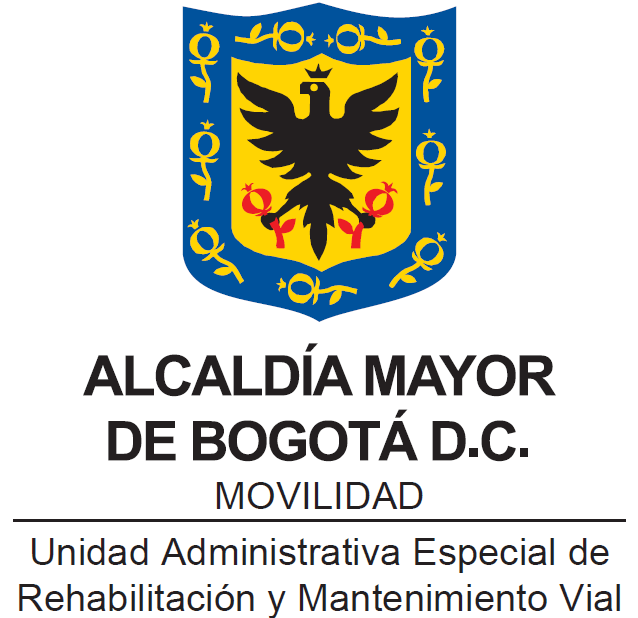 MANUAL Política De Administración Del RiesgoBOGOTÁ, D.C. JUNIO  2020LISTADO DE TABLASTabla 1 Factores para cada categoría del contexto de la UAERMV	10Tabla 2 Clasificación de Activos	12Tabla 3 Clasificación de acuerdo con la confidencialidad	13Tabla 4 Clasificación de acuerdo con la integridad	13Tabla 5 Clasificación de acuerdo con la disponibilidad	13Tabla 6 Niveles de clasificación	14Tabla 7 Tipología del Riesgo	15Tabla 8 Ejemplos De Riesgo de gestión	16Tabla 9 Matriz de definición de riesgo de Corrupción	17Tabla 10 Ejemplos de Riesgo de Corrupción	17Tabla 11 Ejemplos de Riesgo de seguridad digital	18Tabla 12 Amenazas más comunes	19Tabla 13 Vulnerabilidades más comunes	20Tabla 14 Ejemplos de vulnerabilidades y amenazas	20Tabla 15 Criterios parar calificar la probabilidad	23Tabla 16 Matriz de priorización de probabilidad	23Tabla 17 Criterios para calificar el impacto de riesgos de gestión	24Tabla 18 Criterios para determinar impacto de corrupción	25Tabla 19 Criterios para determinar impacto de seguridad digital	26Tabla 20 Mapa de calor	27Tabla 21 Riesgo Inherente	27Tabla 22 Opciones de manejo del riesgo	28Tabla 23 Ejemplos controles	29Tabla 24 Controles de referencia para la mitigación de riesgos de seguridad digital	29Tabla 25 Variables a evaluar para el adecuado diseño de controles	37Tabla 26 Rango de calificación del diseño	38Tabla 26 Criterio para a evaluar para la ejecución del control	38Tabla 28 Rango de calificación de la ejecución	38Tabla 29 Rango de calificación de la solidez de controles	39Tabla 30 Cuadrantes a disminuir después de controles	40POLÍTICA DE ADMINISTRACIÓN DE RIESGOLa Unidad Administrativa Especial de Rehabilitación y Mantenimiento Vial-UAERMV, se compromete a administrar los riesgos que puedan dificultar la misión y el cumplimiento de los objetivos institucionales, para lo cual implementará mecanismos efectivos que permitan identificar, analizar, valorar y definir acciones para controlar riesgos de gestión, corrupción y seguridad digital. Este proceso debe contar con la activa participación de los colaboradores de los procesos y proyectos quienes propenderán por la mitigación de los riesgos.OBJETIVO GENERALSuministrar lineamientos para la administración de gestión del riesgo, que permitan reducir de manera efectiva los riesgos que afectan el logro, la misión, la visión, los objetivos protegiendo y preservando la integridad, confidencialidad, disponibilidad y autenticidad de la información.OBJETIVOS ESPECÍFICOS Garantizar la identificación de los riesgos que pueden llegar a afectar el cumplimiento de la misión encomendada a la Entidad, a través de los procesos.Implementar acciones para prevenir la materialización del riesgo y controlar los riesgos Involucrar y comprometer a todos los colaboradores de la entidad en la búsqueda de acciones efectivas para prevenir y administrar los riesgos.Contribuir a que se genere una cultura de pensamiento basado en riesgos, con autocontrol y auto evaluación al interior de la Entidad.Realizar monitoreo y seguimiento a la administración del riesgo en la Entidad.ALCANCE DE LA POLÍTICALa política de riesgos es aplicable a todos los procesos y proyectos de la Unidad Administrativa Especial de Rehabilitación y Mantenimiento Vial. Esta debe ser conocida y aplicada por todos los colaboradores de la entidad y abarca los principios básicos y metodológicos para la administración y gestión de riesgos a nivel de procesos, aprobados para las entidades públicas y adaptados en lo pertinente a las funciones de la Entidad.Las políticas y las acciones definidas para el manejo de los riesgos son de carácter obligatorio para todos los colaboradores, en las diferentes dependencias de la Entidad.Los mapas de riesgos por proceso deberán ser aprobados por los Responsables Directivos. Además, el Representante de la Alta Dirección de la Unidad en nombre propio o a través de sus delegados del Comité Institucional de Gestión y Desempeño, podrá incluir los riesgos potenciales que no hayan sido incluidos en el mapa de riesgos. TÉRMINOS Y DEFINICIONESActivo es cualquier elemento que tenga valor para la entidad, sin embargo, en el contexto de seguridad digital son activos elementos tales como aplicaciones de la entidad pública, servicios Web, redes, información física o digital, Tecnologías de la Información -TI- o Tecnologías de la Operación -TO-) que utiliza la organización para su funcionamiento.Administración del riesgo: “Un proceso efectuado por la alta dirección de la entidad y por todo el personal para proporcionar a la administración un aseguramiento razonable con respecto al logro de los objetivos. El enfoque de riesgos no se determina solamente con el uso de la metodología, sino logrando que la evaluación de los riesgos se convierta en una parte natural del proceso de planeación”Amenaza: situación potencial de un incidente no deseado, el cual puede ocasionar daño a un sistema o a una organización. Análisis del Riesgo: Es un método sistemático de recopilación, evaluación, registro y difusión de información necesaria para formular recomendaciones orientadas a la adopción de una posición o medidas en respuesta a un peligro determinado.Autocontrol: Es la capacidad que tiene cada servidor público, independientemente de su nivel jerárquico dentro de la institución, para evaluar su trabajo, detectar desviaciones, efectuar correctivos, mejorar y solicitar ayuda cuando lo considere necesario, de tal manera que la ejecución de los procesos, actividades y tareas bajo su responsabilidad garanticen el ejercicio de una función administrativa transparente y eficaz.Causas: todos aquellos factores internos y externos que solos o en combinación con otros, pueden producir la materialización de un riesgo.Consecuencias: los efectos o situaciones resultantes de la materialización del riesgo que impactan en el proceso, la entidad, sus grupos de valor y demás partes interesadas.Confidencialidad: propiedad de la información que la hace no disponible, es decir, divulgada a individuos, entidades o procesos no autorizados.Controles: Son mecanismos que permiten asegurar que las actividades reales se ajusten a las programadas. También son utilizados para detectar la presencia de errores y de evitar la materialización de los riesgos. Disponibilidad: propiedad de ser accesible y utilizable a demanda por una entidad. Evento: Un incidente o situación, que ocurre en un lugar particular durante un intervalo de tiempo específico.Factores de Riesgo: Situaciones, manifestaciones o características medibles u observables asociadas a un proceso que generan la presencia de riesgo o tienden a aumentar la exposición, pueden ser internos o externos a la entidad.Gestión de Riesgo: proceso efectuado por la alta dirección de la entidad y por todo el personal para proporcionar a la administración un aseguramiento razonable con respecto al logro de los objetivos.Impacto: Hace referencia a las consecuencias que puede ocasionar a la organización la materialización del riesgo; se refiere a la magnitud de sus efectos.Integridad: propiedad de exactitud y completitud.Mapa de riesgos: Es la herramienta metodológica que permite hacer un inventario de los riesgos de manera ordenada y sistemática. Permite definirlos, describirlos, indicar sus posibles consecuencias, así como indicar la probabilidad, el impacto inherente facilitando el registro de las acciones a seguir.Monitoreo: Es una evaluación continua de una acción en desarrollo. Es un proceso interno coordinado por los responsables de la acción. El sistema de monitoreo debe ser integrado en el trabajo cotidiano.Plan anticorrupción y de atención al ciudadano plan que contempla la estrategia de lucha contra la corrupción que debe ser implementada por todas las entidades Probabilidad: se entiende como la posibilidad de ocurrencia del riesgo. Esta puede ser medida con criterios de frecuencia o factibilidad expresados de manera cualitativa y cuantitativa.Proceso: Conjunto de actividades mutuamente relacionadas o que interactúan, las cuales transforman elementos de entrada en resultados.Riesgo: Posibilidad de que suceda algún evento que tendrá un impacto sobre los objetivos institucionales o del proceso. Se expresa en términos de probabilidad e impacto.Riesgo Inherente: Es aquel al que se enfrenta una entidad en ausencia de acciones de la dirección para modificar su probabilidad o impacto.Riesgo residual: Nivel de riesgo que permanece luego de tomar medidas de tratamiento del riesgo.Riesgo de gestión: posibilidad de que suceda algún evento que tendrá un impacto sobre el cumplimiento de los objetivos. Se expresa en términos de probabilidad y consecuencias.Riesgo de corrupción: posibilidad de que, por acción u omisión, se use el poder para desviar la gestión de lo público hacia un beneficio privado.Riesgo de seguridad digital: combinación de amenazas y vulnerabilidades en el entorno digital. Condiciones que pueden debilitar el logro de objetivos económicos y sociales, así como afectar la soberanía nacional, la integridad territorial, el orden constitucional y los intereses nacionales. Incluye aspectos relacionados con el ambiente físico, digital y las personas.Seguimiento: Observación minuciosa del desarrollo de un proceso, revisa continuamente la evolución del rendimiento respecto de lo previsto, mediante el análisis de datos e indicadores establecidos con fines de seguimiento y evaluación.Vulnerabilidad es una debilidad, atributo, causa o falta de control que permitiría la explotación por parte de una o más amenazas contra los activos.ROLES Y RESPONSABILIDADESLÍNEA ESTRATEGICA:(Está conformada por la alta dirección y el Comité Institucional De Coordinación De Control Interno) Definir y aprobar la Política de Administración del Riesgo, la cual incluye los niveles de responsabilidad y autoridad. Analizar los cambios en el entorno (contexto interno y externo) que puedan tener un impacto significativo en la operación de la entidad y que puedan generar cambios en la estructura de riesgos y controles.Hacer seguimiento en el Comité Institucional y de Control Interno a la implementación de cada una de las etapas de la gestión del riesgo y los resultados de las evaluaciones realizadas por Control Interno o Auditoría Interna Revisar el cumplimiento a los objetivos institucionales y de procesos y sus indicadores e identificar en caso de que no se estén cumpliendo, los posibles riesgos. Hacer seguimiento y pronunciarse por lo menos cada cuatrimestre sobre el perfil de riesgo inherente y residual de la entidad, incluyendo los riesgos de corrupción Revisar los informes presentados por lo menos cada cuatrimestre de los eventos de riesgos que se han materializado en la entidad, incluyendo los riesgos de corrupción, así como las causas que dieron origen a esos eventos de riesgos materializados, como aquellas que están ocasionando que no se logre el cumplimiento de los objetivos y metas, a través del análisis de indicadores asociados a dichos objetivos. Revisar las acciones de contingencia establecidas para cada uno de los riesgos materializados, con el fin de que se tomen medidas oportunas y eficaces para evitar en lo posible la repetición del evento.Asegurar los recursos necesarios para ayudar a los responsables de gestionar y tratar los riesgos.PRIMERA LÍNEA DE DEFENSA(Está conformada por los gerentes públicos y líderes de los procesos, programas y proyectos de la entidad.)Conocer y apropiar las políticas, procedimientos, manuales, protocolos y otras herramientas que permitan tomar acciones para el autocontrol en sus procesos.Identificar, analizar y valorar los riesgos que pueden afectar los programas, proyectos, planes y procesos a su cargo y actualizar el mapa de riesgos cuando se requiera.Realizar la identificación de activos de información, físicos y humanos en su proceso. Definir, aplicar, monitorear y hacer seguimiento a los controles para mitigar los riesgos identificados alineándolos con las metas y objetivos de la entidad y proponer mejoras a la gestión del riesgo en su proceso.Supervisar la ejecución de los controles aplicados por el equipo de trabajo en la gestión del día a día, detectar las deficiencias de los controles y determinar las acciones de mejora a que haya lugar.Desarrollar ejercicios de autoevaluación para establecer la eficiencia, eficacia y efectividad de los controles.Revisar y reportar la Oficina Asesora de Planeación (segunda línea) sobre los riesgos materializados en los programas, proyectos, planes y/o procesos a su cargo.Reportar a la Oficina Asesora de Planeación (segunda línea) los avances y evidencias de la gestión de los riesgos a cargo del proceso asociado.SEGUNDA LÍNEA:(Está conformada por la Oficina Asesora de Planeación, supervisores e interventores de contratos o proyectos o referentes de sistemas de gestión.)Asesorar a la línea estratégica en el análisis del contexto interno y externo, para la definición de la política de riesgos, el establecimiento de los niveles de impacto y el nivel de aceptación del riesgo.Consolidar el mapa de riesgos institucional (riesgos de mayor criticidad frente al logro de los objetivos) y presentarlo para análisis y seguimiento ante el Comité CIGD.Acompañar, orientar y entrenar a los líderes de procesos en la identificación, análisis y valoración del riesgo. Monitorear los controles establecidos por la primera línea de defensa acorde con la información suministrada por los líderes de procesos Presentar al Comité CIGD el seguimiento de los controles en los procesos TERCERA LÍNEA(Está conformada por la Oficina de Control Interno) Proporcionar aseguramiento objetivo sobre la eficacia de la gestión del riesgo y los controles, con énfasis en el diseño e idoneidad de los controles establecidos en los procesos.Proporcionar aseguramiento objetivo en las áreas identificadas no cubiertas por la segunda línea de defensa Asesorar de forma coordinada con la Oficina Asesora de Planeación, a la primera línea de defensa en la identificación de los riesgos institucionales y en el diseño de controles Llevar a cabo el seguimiento a los riesgos consolidados en los mapas de riesgos de conformidad con el Plan Anual de Auditoria y reportar los resultados al Comité.Recomendar mejoras a la política de administración del riesgo.LÍDER DE LA POLÍTICA DE SEGURIDAD DE LA INFORMACIÓN(Se establece en la resolución del CIGD) Definir el procedimiento para la Identificación y Valoración de Activos. Adoptar o adecuar el procedimiento formal para la gestión de riesgos de seguridad digital (Identificación, Análisis, Evaluación y Tratamiento). Asesorar y acompañar a la primera línea de defensa en la realización de la gestión de riesgos de seguridad digital y en la recomendación de controles para mitigar los riesgos. Apoyar en el seguimiento a los planes de tratamiento de riesgo definidos. Informar a la línea estratégica sobre cualquier variación importante en los niveles o valoraciones de los riesgos de seguridad digital.METODOLOGÍA PARA LA ADMINISTRACIÓN DE RIESGOSCon el fin de ejercer una correcta administración del riesgo, la Unidad Administrativa Especial de Rehabilitación y Mantenimiento Vial-UAERMV en cumplimiento de la normatividad, adoptó la guía establecidas por el Departamento Administrativo de la Función Pública DAFP.A continuación, se presentan los elementos y procedimientos indicados, y adoptados por la UAERMV para la adecuada administración de los riesgos. Esquema 1 Metodología para la administración del riesgo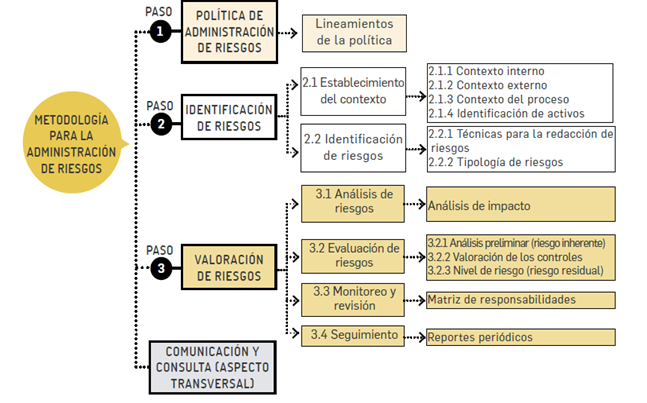 Fuente: Guía para la administración del riesgo y el diseño de controles en entidades Públicas Riesgo de gestión, Corrupción y seguridad Digital. Octubre 2018. DAFP. Pág. 13.5.1. ESTABLECIMIENTO DEL CONTEXTO En este ejercicio se analizan las condiciones internas y externas (del entorno) de la Unidad y de los procesos, que pueden generar eventos o situaciones que afecten negativamente el cumplimiento de la misión y objetivos de la UAERMV.Análisis Interno: El análisis interno se realiza identificando debilidades y fortalezas en la organización que puedan interferir con el logro de los objetivos corporativos. Están relacionadas con la estructura orgánica, cultura organizacional, el modelo de operación por procesos, el cumplimiento de los planes y programas, los sistemas de información, los procesos y procedimientos, los recursos humanos y económicos con los que cuenta la entidad.Análisis Externo: Aquí se identifican circunstancias externas a la entidad que pueden intervenir en el cumplimiento de los objetivos. Las cuales pueden ser de carácter social, cultural, económico, ambiental, cambio tecnológico, político-legal, internacional, nacional o regional según sea el análisis.Es importante tener presente que el objetivo de esta etapa es reunir toda la información que permita tener una mirada global sobre los factores de riesgo que rodean a la entidad y al proceso que se está analizando. El contexto estratégico es la base para la identificación del riesgo, dado que su análisis suministra la información sobre sus causas.Tabla 1 Factores para cada categoría del contexto de la UAERMVFuente: Guía para la administración del riesgo y el diseño de controles en entidades Públicas Riesgo de gestión, Corrupción y seguridad Digital. Octubre 2018. DAFP. Pág. 20.	5.2. IDENTIFICACIÓN DE ACTIVOS DE SEGURIDAD DE LA INFORMACIÓNUn activo es cualquier elemento que tenga valor para la organización. Sin embargo, en el contexto de la seguridad digital, son activos elementos tales como: aplicaciones de la entidad pública, servicios Web, redes, información física o digital, Tecnologías de la Información -TI- o Tecnologías de la Operación -TO-) que utiliza la organización para su funcionamiento. Los procesos deben realizar la identificación de los activos de información y documentar el inventario de activos, así podrán saber lo que deben hacer para proteger y garantizar tanto su funcionamiento interno como su funcionamiento de cara al ciudadano.La identificación y valoración de activos debe ser realizada por la Primera Línea de Defensa – Líderes de Proceso, en cada proceso donde aplique la gestión del riesgo de seguridad digital.Esquema 2 Pasos para identificar los activos son:  Fuente: Guía para la administración del riesgo y el diseño de controles en entidades Públicas Riesgo de gestión, Corrupción y seguridad Digital. Octubre 2018. DAFP. Pág. 22.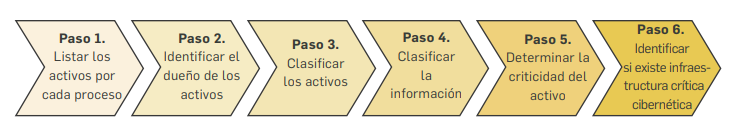 Listar los activos por cada proceso: En cada proceso deberán listarse los activos indicando algún consecutivo, nombre y descripción breve de cada uno.Identificar el dueño de los activos: Cada uno de los activos identificados deberá tener un dueño designado (área/ dependencia), Si un activo no posee un dueño, nadie se hará responsable ni lo protegerá debidamente.Clasificar los activos: Cada activo debe tener una clasificación o pertenecer a un determinado grupo de activos según su naturaleza cómo, por ejemplo: Información, Software, Hardware, Componentes de Red entre otros (ver tabla 2).Tabla 2 Clasificación de ActivosFuente: Adaptado Anexo 4 Lineamientos para la Gestión del Riesgo de Seguridad Digital en Entidades Públicas - Guía riesgos 2018Clasificar la información: Realizar la clasificación de la información conforme lo indican las leyes 1712 de 2014, 1581 de 2012, y demás normatividad aplicable. Esto adicionalmente ayudará a dilucidar la importancia de los activos de información CONFIDENCIALIDAD se refiere a que la información no esté disponible ni sea revelada a individuos, entidades o procesos no autorizados.Tabla 3 Clasificación de acuerdo con la confidencialidadFuente: Guía para la Gestión y Clasificación de Activos de Información MINTICINTEGRIDAD: se refiere a la exactitud y completitud de la información (ISO 27000) esta propiedad es la que permite que la información sea precisa, coherente y completa desde su creación hasta su destrucción.Tabla 4 Clasificación de acuerdo con la integridadFuente: Guía para la Gestión y Clasificación de Activos de Información MINTICDISPONIBILIDAD: La disponibilidad es la propiedad de la información que se refiere a que ésta debe ser accesible y utilizable por solicitud de una persona entidad o proceso autorizada cuando así lo requiera está, en el momento y en la forma que se requiere ahora y en el futuro, al igual que los recursos necesarios para su uso.Tabla 5 Clasificación de acuerdo con la disponibilidadFuente: Guía para la Gestión y Clasificación de Activos de Información MINTICDeterminar la criticidad del activo: se debe evaluar la criticidad de los activos, a través de preguntas que le permitan determinar el grado de importancia de cada uno, para posteriormente, durante el análisis de riesgos tener presente esta criticidad para hacer una valoración adecuada de cada caso.Tabla 6 Niveles de clasificaciónFuente: Guía para la Gestión y Clasificación de Activos de Información MINTIC5.3. IDENTIFICACIÓN DE RIESGOSConsiste en determinar qué eventos o riesgos pueden afectar el cumplimiento de los objetivos la entidad y de los procesos. ¿Qué se debe tener en cuenta para identificar los riesgos?Entender el proceso.Identificar el objetivo del proceso.Revisar los factores de riesgo detectados en la etapa del análisis del contexto estratégico.Identificar “qué puede fallar” para cada actividad clave del proceso.Identificar el inventario de activos de información Una forma práctica de identificar los riesgos del proceso es partiendo del peor escenario, el cual es no lograr el objetivo de la entidad o el proceso, posteriormente se continúa la identificación de otros riesgos tomando como pauta los escenarios negativos para cada una de las salidas y/o productos del proceso.Con base en el contexto se identifica el riesgo, el cual estará asociado a aquellos eventos o situaciones que pueden entorpecer el normal desarrollo de los objetivos del proceso o los objetivos estratégicos.Se debe realizar una descripción del riesgo, ésta debe estar escrita de manera clara, sin que su redacción dé lugar a ambigüedades o confusiones.PREGUNTAS CLAVES PARA LA IDENTIFICACIÓN DEL RIESGO:¿QUÉ PUEDE SUCEDER? Identificar la afectación del cumplimiento del objetivo estratégico o del proceso según sea el caso.¿CÓMO PUEDE SUCEDER? Establecer las causas a partir de los factores determinados en el contexto¿CUÁNDO PUEDE SUCEDER? Determinar de acuerdo con el desarrollo del proceso¿QUÉ CONSECUENCIAS TENDRÍA SU MATERIALIZACIÓN? Determinar los posibles efectos por la materialización del riesgo5.3.1 REDACCIÓN DE RIESGOS:Evitar iniciar con palabras negativas como: “No…”, “Que no…”, o con palabras que denoten un factor de riesgo (causa) tales como: “ausencia de”, “falta de”, “poco(a)”, “escaso(a)”, “insuficiente”, “deficiente”, “debilidades en…”Pregúntese si el riesgo identificado está relacionado directamente con las características del objetivo. Si la respuesta es “no” este puede ser la causa o la consecuencia.Si el riesgo es de gestión o de corrupción no se deben diligenciar las columnas de activo de información, tipo de amenaza y amenaza 5.3.2 TIPOLOGÍA DE RIESGO Se debe realizar la clasificación de riesgos según su naturaleza en: Estratégicos, operativos, de corrupción, de imagen, operativos, financieros, de cumplimiento, y de tecnología. En el formato mapa de riesgos DESI-FM-018 seleccione de la lista desplegable el “tipo de riesgo” teniendo en cuenta la siguiente tabla:Tabla 7 Tipología del Riesgo Fuente: Adaptado Guía para la administración del riesgo y el diseño de controles en entidades Públicas. Pág, 28.5.3.3 IDENTIFICACIÓN DE CAUSASIdentificar las causas es descubrir todo aquello que se pueda considerar fuente generadora de eventos (riesgos). Las fuentes o agentes generadores son las personas, los métodos, las herramientas, el entorno, lo económico, los insumos o materiales entre otros. Para lo anterior, con base en el análisis de contexto para la entidad y del proceso, se describen las causas que pueden afectar el logro de los objetivosComo mínimo un riesgo debe identificar dos causas.Para cada causa debe existir un control. Las causas se deben trabajar de manera separada (no se deben combinar en una misma columna o renglón).Los objetivos estratégicos y de proceso se desarrollan a través de actividades, pero no todas tienen la misma importancia, por lo tanto, se debe establecer cuáles de ellas contribuyen mayormente al logro de los objetivos y estas son las actividades críticas o factores claves de éxito; estos factores se deben tener en cuenta al identificar las causas que originan la materialización de los riesgosDescribir las consecuencias o efectos resultantes de la materialización del riesgo, sea éste una pérdida, perjuicio, desventaja o ganancia, frente a la consecución de los objetivos de la entidad o del proceso.5.3.4 RIESGOS DE GESTIÓNEs aquella posibilidad de que suceda algún evento que tendrá un impacto sobre el cumplimiento de los objetivos. Se expresa en términos de probabilidad y consecuencias.Tabla 8 Ejemplos De Riesgo de gestiónFuente: Adaptado, Guía para la administración del riesgo y el Diseño de controles en Entidades Públicas. Octubre, 2018. Pág. 30.5.3.5 RIESGOS DE CORRUPCIÓN Es necesario que en la descripción del riesgo concurran los componentes de su definición, así: Tabla 9 Matriz de definición de riesgo de CorrupciónFuente: Adaptado Guía para la administración del riesgo y el Diseño de controles en Entidades Públicas. Octubre, 2018. P, 24.Tabla 10 Ejemplos de Riesgo de CorrupciónFuente: Adaptado Guía para la administración del riesgo y el Diseño de controles en Entidades Públicas. Octubre, 2018. P, 31.5.3.6 RIESGOS DE SEGURIDAD DIGITALLa identificación de riesgos de seguridad digital consiste en tener consolidado y clasificado los activos de información de la entidad de acuerdo con los atributos de confidencialidad, integridad y disponibilidad que defina el grado o nivel de criticidad que poseen los activos para la entidad.En esta etapa se identifica las fuentes que originan el riesgo, así como factores internos o externos por los cuales se presentan las vulnerabilidades, amenazas e impactos haciendo uso de métodos como lluvia de ideas, juicios de expertos y análisis de escenarios entre otro. Es necesario lograr identificar los agentes generadores de causas, así como la descripción de los riesgos y las situaciones o consecuencias que se presentan producto de la materialización de los riesgos sobre los procesos de la UAERMV.  En razón a esto, las actividades de esta etapa deben ser enfocadas a los riesgos potenciales que ocasionen una incidencia negativa sobre el desarrollo de los objetivos de los procesos estratégicos, misionales, de soporte, de verificación y mejora caracterizados en el mapa de procesos.Los riesgos de seguridad digital se basan en la afectación de tres criterios en un activo o un grupo de activos dentro del proceso: Perdida de Integridad, Perdida de ConfidencialidadPerdida de disponibilidadPara el riesgo identificado se deben asociar el grupo de activos o activos específicos del proceso y, conjuntamente, analizar las posibles amenazas y vulnerabilidades que podrían causar su materialización.Tabla 11 Ejemplos de Riesgo de seguridad digitalFuente: Adaptado Guía para la administración del riesgo y el Diseño de controles en Entidades Públicas. Octubre, 2018. P, 34.IDENTIFICACIÓN DE AMENAZAS Y VULNERABILIDADESPara cada riesgo, se deben asociar el grupo de activos o activos específicos del proceso, y conjuntamente analizar las posibles amenazas y vulnerabilidades que podrían causar su materialización. A continuación, se mencionan un listado de amenazas y vulnerabilidades que podrían materializar los tres (3) riesgos previamente mencionados:Se deben identificar las amenazas de los activos: en la siguiente tabla se listan las amenazas, que representan situaciones o fuentes que pueden hacer daño a los activos y materializar los riesgos. A manera de ejemplo se citan las siguientes amenazas: Tabla 12 Amenazas más comunesFuente: Adaptado Anexo 4 Lineamientos para la Gestión del Riesgo de Seguridad Digital en Entidades Públicas - Guía riesgos 2018Se deben identificar las vulnerabilidades (debilidades) en la siguiente tabla se lista más comunes:Tabla 13 Vulnerabilidades más comunesFuente: Adaptado Anexo 4 Lineamientos para la Gestión del Riesgo de Seguridad Digital en Entidades Públicas - Guía riesgos 2018Tabla 14 Ejemplos de vulnerabilidades y amenazasFuente: ISO 270055.4 VALORACIÓN DE RIESGOSEn este paso se establecer la probabilidad de ocurrencia del riesgo y el nivel de consecuencia o impacto, con el fin de estimar la zona de riesgo inicial (RIESGO INHERENTE).5.4.1. ANÁLISIS DE RIESGOSEl análisis del riesgo busca establecer la probabilidad de ocurrencia de los riesgos y el nivel de consecuencias o impacto, calificándolos y evaluándolos con el fin de estimar la zona de riesgo inherente sin controles, ni acciones de tratamiento y ver el grado de exposición al riesgo que tiene la entidad.Se sugiere realizar este análisis con el grupo de personas que más conozcan del proceso, y que por sus conocimientos o experiencia puedan determinar el impacto y la probabilidad del riesgo de acuerdo con los rangos señalados en las siguientes tablas.Para adelantar el análisis del riesgo se deben considerar los siguientes aspectos:Cálculo de la Probabilidad: La posibilidad de ocurrencia del riesgo representa el número de veces que el riesgo se ha presentado en un determinado tiempo o puede presentarse. Puede ser medida con criterios de frecuencia o factibilidadFrecuencia: Se analizan el # eventos en un periodo determinado, se trata de hechos que se han materializado o se cuenta con un historial de situaciones o eventos asociados al riesgo.Factibilidad: Se analiza la presencia de factores internos y externos que pueden propiciar el riesgo, se trata en este caso de un hecho que no se ha presentado, pero es posible que se dé.Para su determinación se utiliza la tabla de probabilidad Tabla 15 Criterios parar calificar la probabilidadFuente: DESI-FM-018 Formato mapa de riesgos por procesoPara este paso los integrantes del equipo de trabajo designados por el responsable directivo, a menos que posean datos históricos sobre el número de eventos que se hayan materializado en un periodo de tiempo, deben calificar el nivel de probabilidad en términos de factibilidad, se trabajará de acuerdo con la experiencia de los responsables que desarrollan el proceso y de sus factores internos y externos., de acuerdo con la tabla de criterios establecida.Tabla 16 Matriz de priorización de probabilidadFuente: Guía para la administración del riesgo y el Diseño de controles en Entidades Públicas. Octubre, 2018. Pág, 39.Cálculo del Impacto:Hace referencia a las consecuencias que puede ocasionar a la organización la materialización del riesgo; se refiere a la magnitud de sus efectos.Tabla 17 Criterios para calificar el impacto de riesgos de gestiónFuente: Adaptado Guía para la administración del riesgo y el Diseño de controles en Entidades Públicas. Octubre, 2018. Págs. 40-41El impacto de un riesgo de corrupción se mide según el efecto que pueda causar el hecho al cumplimiento de los fines de la entidad. Para medir el impacto se tiene en cuenta los niveles: Catastrófico, Mayor y Moderado, dado que estos riesgos siempre serán significativos; De acuerdo con lo anterior, se deben diligenciar las siguientes preguntas:Tabla 18. Criterios para determinar impacto de corrupciónFuente: Guía para la administración del riesgo y el Diseño de controles en Entidades Públicas. Octubre, 2018. Pág. 46.Si la respuesta a la pregunta 16 es afirmativa, el riesgo inmediatamente se considera catastrófico. Por cada riesgo de corrupción identificado, se debe diligenciar una tabla de estas. Tabla 19 Criterios para determinar impacto de seguridad digitalFuente: Adaptado Guía para la administración del riesgo y el Diseño de controles en Entidades Públicas. Octubre, 2018. Págs. 42-43.5.4.2. RIESGO INHERENTE - ANTES DE CONTROLESEl riesgo inherente se establece con la estimación de la probabilidad y el impacto que pueda causar la materialización del riesgo. Se debe ubicar en el mapa de calor el punto de intercepción resultante de la probabilidad y el impacto para establecer el nivel del riego, en el DESI-FM-018: Formato mapa de riesgos de proceso al seleccionar la probabilidad y el impacto de las listas desplegables, se realiza automáticamente la intercepción.Tabla 20. Mapa de calorFuente: Guía para la administración del riesgo y el Diseño de controles en Entidades Públicas. Octubre, 2018. Pág, 45.Se toma la calificación de la probabilidad (resultante de la tabla Matriz de priorización de probabilidad), y la calificación de impacto, y se selecciona en la lista desplegable del formato DESI-FM-018 Formato Mapa de Riesgos de Proceso, en donde posteriormente se calcula la zona del riesgo inherente.Tabla 21 Riesgo InherenteFuente: DESI-FM-018 Formato Mapa de Riesgos del Proceso.5.4.3. TRATAMIENTO DEL RIESGO Es la respuesta establecida por la primera línea de defensa (líderes de los procesos) para la mitigación de los diferentes riesgos, incluyendo aquellos relacionados con la corrupción. A la hora de evaluar las opciones existentes en materia de tratamiento del riesgo, Los líderes de los procesos tendrán en cuenta la importancia del riesgo, lo cual incluye el efecto que puede tener sobre la entidad, la probabilidad e impacto de este y la relación costo-beneficio de las medidas de tratamiento. Pero en caso de que una respuesta ante el riesgo derive en un riesgo residual que supere los niveles aceptables para la dirección, se deberá volver a analizar y revisar dicho tratamiento. En todos los casos para los riesgos de corrupción la respuesta será evitar, compartir o reducir el riesgo. El tratamiento o respuesta dada al riesgo, se enmarca en las siguientes categorías Tabla 22 Opciones de manejo del riesgoFuente: adaptación Guía para la administración del riesgo y el Diseño de controles en Entidades Públicas. Octubre, 2018. Pág. 68.Aceptar el riesgo: Si el nivel de riesgo cumple con los criterios de aceptación de riesgo no es necesario poner controles y este puede ser aceptado. Esto debería aplicar para riesgos inherentes en la zona de calificación de riesgo bajo.Evitar el riesgo: Cuando los escenarios de riesgo identificado se consideran demasiado extremos se puede tomar una decisión para evitar el riesgo, mediante la cancelación de una actividad o un conjunto de actividades.La menos arriesgada y costosa, pero es un obstáculo para el desarrollo de las actividades de la entidad y, por lo tanto, hay situaciones donde no es una opción.Compartir el riesgo: Cuando es muy difícil para la entidad reducir el riesgo a un nivel aceptable o se carece de conocimientos necesarios para gestionarlo, este puede ser compartido con otra parte interesada que pueda gestionarlo con más eficacia. Cabe señalar que normalmente no es posible transferir la responsabilidad del riesgo.Los dos principales métodos de compartir o transferir parte del riesgo son: seguros y tercerización. Estos mecanismos de transferencia de riesgos deberían estar formalizados a través de un acuerdo contractual.Reducir el riesgo: El nivel de riesgo debería ser administrado mediante el establecimiento de controles, de modo que el riesgo residual se pueda reevaluar como algo aceptable para la entidad. Estos controles disminuyen normalmente la probabilidad y/o el impacto del riesgo.Para mitigar/tratar los riesgos de seguridad digital se deben emplear como mínimo los controles del anexo A de la ISO/IEC 27001:2013, estos también se encuentran en el anexo 4. “Lineamientos para lagestión del riesgo de seguridad digital de la presente guía”.5.4.3.1	Tratamiento de Riesgos de Seguridad Digital De acuerdo con la valoración de los riesgos de seguridad digital realizada, se determinan las opciones para tratar los riesgos a través de políticas que permitan controlar y hacer seguimiento sobre la gestión realizada a los riesgos con estrategias de tratamiento en donde se tome decisiones para mitigar, retener, transferir o asumir los riesgos. En razón a esto, las formulaciones de políticas deberán contemplar los objetivos a alcanzar, una estrategia de cómo se desarrollarán las políticas a corto, mediano y largo plazo, indicar qué riesgos se van a priorizar y controlar, estimar los recursos necesarios y finalmente hacer seguimiento a la efectividad de las políticas de administración de riesgos de seguridad digital definidas.5.4.4. EVALUACIÓN DE RIESGOSEn esta etapa se busca confrontar los resultados del análisis de riesgo inicial frente a los controles establecidos, con el fin de determinar la zona de riesgo final (RIESGO RESIDUAL).5.4.5. DISEÑO DE CONTROLES Al momento de definir si un control o el conjunto de controles mitigan de manera adecuada el riesgo, se deben considerar, desde la redacción de este, con las siguientes variables:Debe tener definido el responsable de realizar la actividad de control. (Debe tener la autoridad, competencias y conocimientos para ejecutar el control dentro del proceso y sus responsabilidades deben ser adecuadamente segregadas o redistribuidas entre diferentes individuos)Debe tener una periodicidad definida para su ejecución. (diario, mensual, trimestral, anual, cada vez etc.)Debe indicar cuál es el propósito del control (verificar, validar, cotejar, comparar, revisar, etc.) para mitigar la causa de la materialización del riesgo.Debe establecer el cómo se realiza la actividad de control.Debe indicar qué pasa con las observaciones o desviaciones resultantes de ejecutar el control.Debe dejar evidencia de la ejecución del control.Tabla 23 Ejemplos controlesFuente: Guía para la administración del riesgo de gestión, Corrupción y seguridad Digital. Octubre, 2018.Pág, 56.Para mitigar/tratar los riesgos de seguridad digital, se deben emplear como mínimo los controles del Anexo A de la ISO/IEC 27001:2013, estos también se presentan en la siguiente tabla.Tabla 24 Controles de referencia para la mitigación de riesgos de seguridad digitalFuente: Anexo 4 Lineamientos para la gestión del riesgo de seguridad digital” de la presente guía.CLASIFICACIÓN DE CONTROLES Las actividades de control, independientemente de la tipología de riesgo a tratar, deben tener una adecuada combinación para prevenir que la situación de riesgo se origine. Ahora, en caso de que la situación de riesgos se presente, esta debe ser detectada de manera oportuna.CONTROLES PREVENTIVOS: Controles que están diseñados para evitar un evento no deseado en el momento en que se produce. Este tipo de controles intentan evitar la ocurrencia de los riesgos que puedan afectar el cumplimiento de los objetivos. Ejemplo: Revisión al cumplimiento de los requisitos contractuales en el proceso de selección del contratista o proveedorCONTROLES DETECTIVOS: Controles que están diseñados para identificar un evento o resultado no previsto después de que se haya producido. Buscan detectar la situación no deseada para que se corrija y se tomen las acciones correspondientes. Ejemplo: Realizar una conciliación bancaria para verificar que los saldos en libros corresponden con los saldos en bancos.5.4.6. VALORACIÓN DE LOS CONTROLESSobre los controles es necesario tener claridad que:Una política por sí sola no es un control.Los controles se despliegan a través de los procedimientos documentados.La actividad de control debe por si sola mitigar o tratar la causa del riesgo y ejecutarse como parte del día a día de las operaciones.Para mitigar/tratar los riesgos de seguridad digital, se deben emplear como mínimo los controles incluidos en el documento: “Lineamientos para la gestión del riesgo de seguridad digital”Evaluación del Diseño del controlSe debe evaluar si el control está bien diseñado de acuerdo con las seis (6) variables establecidas:Tabla 25 Variables a evaluar para el adecuado diseño de controlesFuente: Adaptado de la Guía para la administración del riesgo y el Diseño de controles en Entidades Públicas. Octubre, 2018.Pág, 60.El resultado de cada variable de diseño va a afectar la calificación del diseño del control, ya que deben cumplirse todas las variables, para que un control se evalúe como fuerte. En el formato mapa de riesgos DESI-FM-018 se debe seleccionar en la lista desplegable las respuestas para: “Variables a evaluar para el adecuado diseño de controles” y en ella las diferentes opciones y el formato calcula el puntaje  Tabla 26 Rango de calificación del diseñoFuente: Guía para la administración del riesgo y el Diseño de controles en Entidades Públicas. Octubre, 2018.Pág 62.Evaluación del Ejecución del control Para la adecuada mitigación de los riesgos, no basta con que un control esté bien diseñado, el control debe ejecutarse por parte de los responsables tal como se diseñó. Porque un control que no se ejecute, o un control que se ejecute y esté mal diseñado, no va a contribuir a la mitigación del riesgo.Tabla 26 Criterio para evaluar para la ejecución del controlFuente: DESI-FM-018 Formato Mapa de Riesgos de ProcesoAunque un control este bien diseñado, este debe ejecutarse de manera consistente, de tal forma que se pueda mitigar el riesgo. No basta solo con tener controles bien diseñados, debe asegurarse que se ejecute.Tabla 28 Rango de calificación de la ejecuciónFuente: Guía para la administración del riesgo y el Diseño de controles en Entidades Públicas. Octubre,En el formato mapa de riesgos DESI-FM-018 se debe seleccionar en la lista desplegable “¿El control se ejecuta de manera consistente por los responsables?”. De esta forma la tabla calcula el valor de la solidez del conjunto de controlesNota: La calificación de los controles deberá tener los documentos necesarios que soporten la evaluación suministrada.Dado que un riesgo puede tener varias causas y así mismo varios controles, y que la calificación se realiza al riesgo, es importante evaluar el conjunto de controles asociados al riesgo.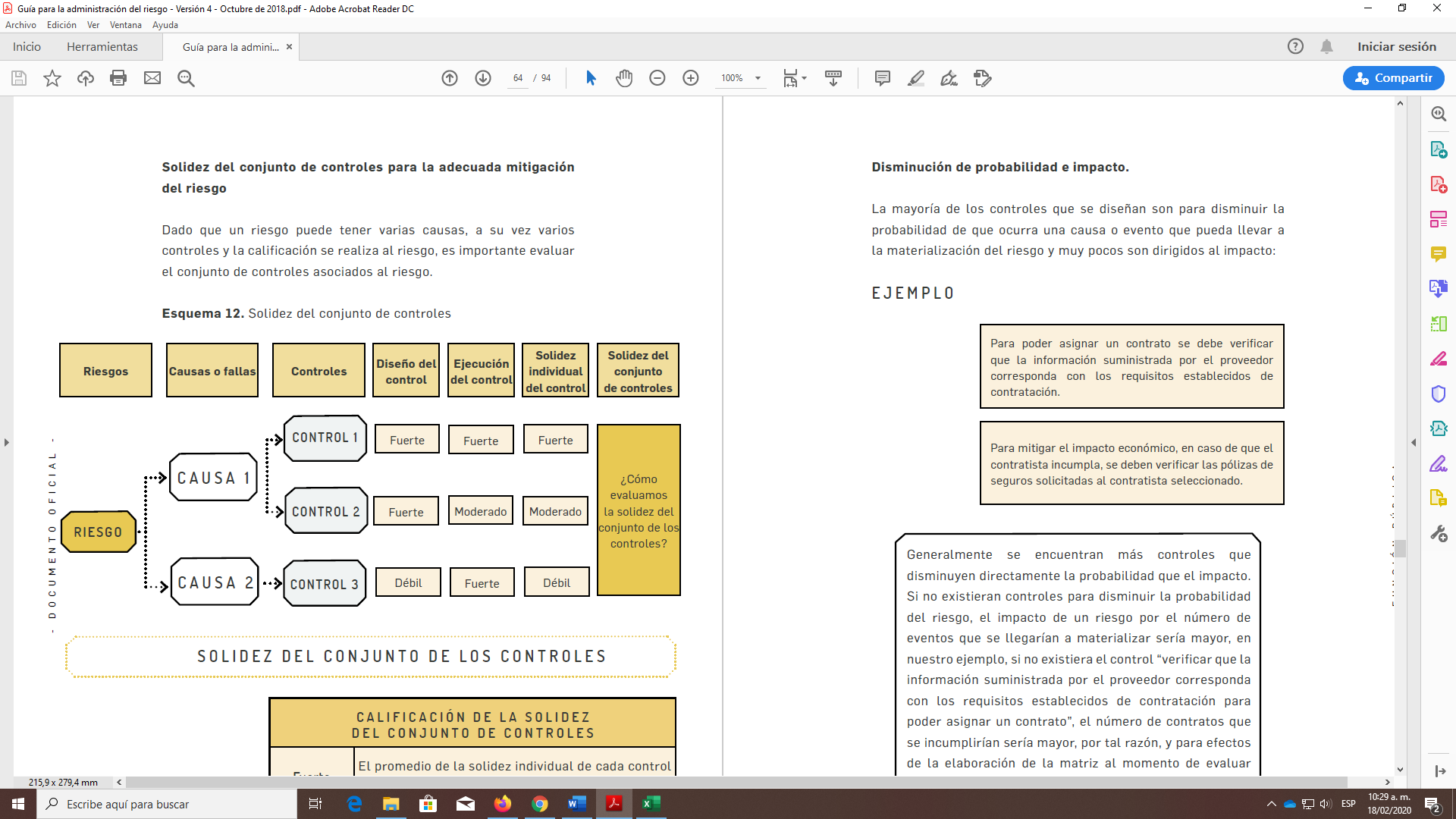 Fuente: Guía para la administración del riesgo y el Diseño de controles en Entidades Públicas. Octubre, 2018. Pág, 64.La solidez del conjunto de controles se obtiene calculando el promedio aritmético simple de los controles por cada riesgo.Tabla 29 Rango de calificación de la solidez de controlesFuente: Guía para la administración del riesgo y el Diseño de controles en Entidades Públicas. Octubre, 2018. Pág, 64.Cálculo del riesgo residual: Dado que ningún riesgo con una medida de tratamiento se evita o elimina, el desplazamiento de un riesgo inherente en su probabilidad o impacto para el cálculo del riesgo residual se realizará de acuerdo con la tabla de cuadrantes a disminuir después de controles.Una vez diligenciada la evaluación del diseño y la ejecución de cada uno de los controles, en el formato mapa de riesgos DESI-FM-018, se determinarán las casillas a disminuir en probabilidad y/o riesgo, o si por el contrario el riesgo se mantiene ubicado en la misma zona, debido a que los controles son catalogados como débiles de acuerdo con la siguiente tabla:Tabla 30 Cuadrantes a disminuir después de controlesFuente: Guía para la administración del riesgo y el Diseño de controles en Entidades Públicas. Octubre,2018. Pág. 66.Generalmente se encuentran más controles que disminuyen directamente la probabilidad que el impacto, si no existieran controles para disminuir la probabilidad del riesgo, el impacto de un riesgo por el número de eventos que se llegarían a materializar seria mayor, por lo que al momento de evaluar los controles estos ayudan a disminuir el impacto de manera indirecta.*Tratándose de riesgos de corrupción únicamente hay disminución de probabilidad. Es decir, para el impacto no opera el desplazamiento.Si la solidez del conjunto de los controles es débil, este no disminuirá ningún cuadrante de impacto o probabilidad asociado al riesgo.PLAN DE TRATAMIENTO DE RIESGOSActividades de control: Son las acciones establecidas a través de políticas y procedimientos que contribuyen a garantizar que se lleven a cabo las instrucciones de la dirección para mitigar los riesgos que inciden en el cumplimiento de los objetivos. Se establecen las actividades de control, luego se relaciona el soporte con el que se evidenciará el cumplimiento de cada actividad, el responsable de adelantarla (relacionando el cargo y no el nombre), el tiempo específico para cumplir con la actividad o la periodicidad de ejecución.Acción de contingencia Al final de todas las actividades de control establecidas para atacar las causas del riesgo, se debe relacionar la acción de contingencia a implementar una vez el riesgo se materialice. Se debe colocar el soporte, responsable y tiempo de ejecución, teniendo en cuenta que este tipo de acciones son de aplicación inmediata y a corto plazo para restablecer cuanto antes la normalidad de las actividades para el logro de los objetivos del proceso o la estrategia.Indicadores Por último, se formulan los indicadores clave de riesgo que permitan monitorear el cumplimiento (eficacia) e impacto (efectividad) de las actividades de control, siempre y cuando conduzcan a la toma de decisiones (por riesgo identificado en los procesos).MONITOREO, SEGUIMIENTO Y AJUSTES Monitoreo Su importancia radica en la necesidad de monitorear permanentemente la gestión del riesgo y la efectividad de los controles establecidos. Porque la entidad debe asegurar el logro de sus objetivos anticipándose a los eventos negativos relacionados con la gestión de la entidad.Primera línea - Líderes de los procesos en conjunto con sus equipos deben monitorear y revisar:Revisar los cambios en el entorno y como estos puedan generar nuevos riesgos o modificar los que ya se tienen identificados en cada uno de sus procesos, para la actualización del mapa de riesgos de su proceso. Revisión del adecuado diseño y ejecución de los controles establecidos para la mitigación de los riesgos. Revisar que las actividades de control de sus procesos se encuentren documentadas y actualizadas en los procedimientos. Revisar el cumplimiento de los objetivos de sus procesos y sus indicadores de desempeño, e identificar en caso de que no se estén cumpliendo, los posibles riesgos que se están materializando en el cumplimiento de los objetivos. Revisar y reportar a la Oficina Asesora de Planeación, los eventos de riesgos que se han materializado en la entidad, incluyendo los riesgos de corrupción, así como las causas que dieron origen a esos eventos de riesgos materializados, como aquellas que están ocasionando que no se logre el cumplimiento de los objetivos y metas, a través del análisis de indicadores asociados a dichos objetivos. Revisar los planes de acción establecidos para cada uno de los riesgos materializados, con el fin de que se tomen medidas oportunas y eficaces para evitar en lo posible la repetición del evento y lograr el cumplimiento a los objetivos. Revisar, hacer seguimiento del cumplimiento de los controles y actividades de mitigación de riesgos, con relación a la gestiónPor lo que remitirán cuatrimestralmente a la Oficina Asesora de Planeación el DESI-FM-019 Formato Monitoreo al Mapa de Riesgos por Proceso diligenciado Segunda línea - Oficina Asesora de Planeación, supervisores e interventores de contratos o proyectos, responsables de sistemas de gestión, etc. deben monitorear y revisar:Revisión de la adecuada definición y desdoblamiento de los objetivos institucionales a los objetivos de los procesos que han servido de base para llevar a cabo la identificación de los riesgos, y realizar las recomendaciones a que haya lugar. Revisar el adecuado diseño de los controles para la mitigación de los riesgos que se han establecido por parte de la primera línea de defensa y determinar las recomendaciones y seguimiento para el fortalecimiento de estos. Revisar el perfil de riesgo inherente y residual por cada proceso y consolidado y pronunciarse sobre cualquier riesgo que este por fuera del perfil de riesgo de la entidad. Hacer seguimiento a que las actividades de control establecidas para la mitigación de los riesgos de los procesos se encuentren documentadas y actualizadas en los procedimientos. Revisar los planes de acción establecidos para cada uno de los riesgos materializados, con el fin de que se tomen medidas oportunas y eficaces para evitar en lo posible que se vuelva a materializar el riesgo y lograr el cumplimiento a los objetivos.Para este monitoreo se usará el DESI-FM-019 formato Monitoreo al Mapa de Riesgos por Proceso, donde se consignarán sus observaciones Tercera línea - Oficina de Control Interno, evaluará en sus auditorías internas y/o pruebas de recorrido proporcionando un aseguramiento basado en el más alto nivel de independencia y objetividad Seguimiento de riesgos de corrupciónPrimer seguimiento: Con corte al 30 de abril. En esa medida, la publicación deberá surtirse dentro de los diez (10) primeros días del mes de mayo. Segundo seguimiento: Con corte al 31 de agosto. La publicación deberá surtirse dentro de los diez (10) primeros días del mes de septiembre. Tercer seguimiento: Con corte al 31 de diciembre. La publicación deberá surtirse dentro de los diez (10) primeros días del mes de enero. Ajustes y modificaciones: Se podrán llevar a cabo los ajustes y modificaciones necesarias de los mapas de riesgos integrados (de gestión, corrupción y seguridad digital) de la Unidad, orientadas a mejorar. En este caso deberán dejarse por escrito los ajustes, modificaciones o inclusiones realizadas De acuerdo con el monitoreo y seguimiento realizado es importante revisar al final de cada vigencia si los Mapas de Riesgos deben ser actualizados o si se mantienen bajo las mismas condiciones en cuanto a factores de riesgo, identificación, análisis y valoración del riesgo. Para poder determinarlo, se analizará si no se han presentado hechos significativos como son:Riesgos materializados relacionados con posibles actos de corrupción.Riesgos de gestión materializados en cualquiera de los procesos.Observaciones o hallazgos por parte de la Oficina de Control Interno o bien por parte de un ente de control, respecto a la idoneidad y efectividad de los controles.Cambios importantes en el entorno que puedan generar nuevos riesgosPara la eliminación de cualquier riesgo el líder del proceso debe presentar una justificación y ésta deberá ser aprobada por el Representante de la Alta Dirección. LINEAMIENTOS PARA EL MANEJO DE RIESGOS MATERIALIZADOSEn el evento de materializarse un riesgo, es necesario realizar los ajustes necesarios con acciones tales como:Informar a las autoridades de la ocurrencia del hecho de corrupción. Riesgo de corrupción Aplicar el Plan de contingencia, que se encuentra en el mapa de riesgos del proceso. Se debe volver a realizar la valoración del riesgo (causas, probabilidad, impacto) Revisar controles y ajustar estos. Evaluar si se necesitan nuevos controlesRevisar las causas y riesgos y ajustar si es pertinente.Realizar un monitoreo permanente.REVISIÓN Y APROBACIÓN:CONTROL DE CAMBIOS:CONTEXTOCATEGORIADESCRIPCIÓNContexto ExternoPolíticosCambios de gobierno, legislación, políticas públicas, regulación.Contexto ExternoEconómicos y financierosDisponibilidad de capital, liquidez, mercados financieros, desempleo, competencia.Contexto ExternoSociales y culturalesDemografía, responsabilidad social, orden público.Contexto ExternoTecnológicosAvances en tecnología, acceso a sistemas de información externos, gobierno en línea.Contexto ExternoAmbientalesEmisiones y residuos, energía, catástrofes naturales, desarrollo sostenible.Contexto ExternoLegales y reglamentariosNormatividad externa (leyes, decretos, ordenanzas y acuerdos).Contexto internoFinancieros:Presupuesto de funcionamiento, recursos de inversión, infraestructura, capacidad instalada.Contexto internoPersonal:Competencia y disponibilidad del personal, seguridad y salud ocupacional, Cultura organizacionalContexto internoProcesos:Capacidad, diseño, ejecución, proveedores, entradas, salidas, gestión del conocimiento.Contexto internoTecnología:Integridad de los datos, disponibilidad de datos y sistemas, desarrollo, producción y mantenimiento de sistemas de información.Contexto internoEstratégicos:Direccionamiento estratégico, planeación institucional, liderazgo, trabajo en equipo, Estructura organizacionalContexto internoComunicación interna:Canales utilizados y su efectividad, flujo de la información necesaria para el desarrollo de las operaciones.Contexto del procesoDiseño del proceso:Claridad en la descripción del alcance y objetivo del proceso.Contexto del procesoInteracciones con otros procesos:Relación precisa con otros procesos en cuanto a insumos, proveedores, productos, usuarios o clientes.Contexto del procesoTransversalidad:Procesos que determinan lineamientos necesarios para el desarrollo de todos los procesos de la entidad.Contexto del procesoProcedimientos asociados:Pertinencia en los procedimientos que desarrollan los procesos.Contexto del procesoResponsables del proceso:Grado de autoridad y responsabilidad de los funcionarios frente al proceso.Contexto del procesoComunicación entre los procesos:Efectividad en los flujos de información determinados en la interacción de los procesos.Contexto del procesoActivos de seguridad digital del proceso:Información, aplicaciones, hardware entre otros, que se deben proteger para garantizar el funcionamiento interno de cada proceso y de cara al ciudadano.CLASIFICACION DE ACTIVOSDESCRIPCIONHardwareEquipos físicos de cómputo y de comunicaciones como, servidores, biométricos
que por su criticidad son considerados activos de informaciónInformaciónInformación almacenada en formatos físicos (papel, carpetas, CD, DVD) o en formatos digitales o electrónicos (ficheros en bases de datos, correos electrónicos, archivos o servidores), teniendo en cuenta lo anterior, se puede distinguir como información: Contratos, acuerdos de confidencialidad, manuales de usuario, procedimientos operativos o de soporte, planes para la continuidad del negocio, registros contables, estados financieros, archivos ofimáticos, documentos y registros del sistema integrado de gestión, bases de datos con información personal o con información relevante para algún proceso (bases de datos de nóminas, estados financieros) entre otros.Componentes de redMedios necesarios para realizar la conexión de los elementos de hardware y software en una red, por ejemplo, el cableado estructurado y tarjetas de red, routers, switches, entre otrosHardwareEquipos físicos de cómputo y de comunicaciones como, servidores, biométricos que por su criticidad son considerados activos de información.Know-How - ServiciosServicio brindado por parte de la entidad para el apoyo de las actividades de los procesos, tales como: Servicios WEB, intranet, CRM, ERP, Portales organizacionales, Aplicaciones entre otros (Pueden estar compuestos por hardware y software)SoftwareActivo informático lógico como programas, herramientas ofimáticas o sistemas lógicos para la ejecución de las actividadesIntangiblesSe consideran intangibles aquellos activos inmateriales que otorgan a la entidad una ventaja competitiva relevante, uno de ellos es la imagen corporativa, reputación o el goodwill, entre otrosPersonasAquellos roles que, por su conocimiento, experiencia y criticidad para el proceso, son considerados activos de información, por ejemplo: personal con experiencia y capacitado para realizar una tarea específica en la ejecución de las actividades.InformaciónInformación almacenada en formatos físicos (papel, carpetas, CD, DVD) o en formatos digitales o electrónicos (ficheros en bases de datos, correos electrónicos, archivos o servidores), teniendo en cuenta lo anterior, se puede distinguir como información: Contratos, acuerdos de confidencialidad, manuales de usuario, procedimientos operativos o de soporte, planes para la continuidad del negocio, registros contables, estados financieros, archivos ofimáticos, documentos y registros del sistema integrado de gestión, bases de datos con información personal o con información relevante para algún proceso (bases de datos de nóminas, estados financieros) entre otros.InstalacionesEspacio o área asignada para alojar y salvaguardar los datos considerados como activos críticos para la empresaINFORMACIÓN PÚBLICA RESERVADAInformación disponible sólo para un proceso de la entidad y que en caso de ser conocida por terceros sin autorización puede conllevar un impacto negativo de índole legal, operativa, de pérdida de imagen o económica.INFORMACION PÚBLICA CLASIFICADAInformación disponible para todos los procesos de la entidad y que en caso de ser conocida por terceros sin autorización puede conllevar un impacto negativo para los procesos de esta. La información es propia de la entidad o de terceros y puede ser utilizada por todos los funcionarios de la entidad para realizar labores propias de los procesos, pero no puede ser conocida por terceros sin autorización del propietarioINFORMACIÓN PÚBLICAInformación que puede ser entregada o publicada sin restricciones a cualquier persona dentro y fuera de la entidad, sin que esto implique daños a terceros ni a las actividades y procesos de la entidad.NO CLASIFICADAInformación que puede ser entregada o publicada sin restricciones a cualquier persona dentro y fuera de la entidad, sin que esto implique daños a terceros ni a las actividades y procesos de la entidad.A (ALTA)Información cuya pérdida de exactitud y completitud puede conllevar un impacto negativo de índole legal o económica, retrasar sus funciones, o generar pérdidas de imagen severas de la entidad.M (MEDIA)Información cuya pérdida de exactitud y completitud puede conllevar un impacto negativo de índole legal o económica, retrasar sus funciones, o generar pérdida de imagen moderado a funcionarios de la entidad.B (BAJA)Información cuya pérdida de exactitud y completitud conlleva un impacto no significativo para la entidad o entes externosNO CLASIFICADAActivos de Información que deben ser incluidos en el inventario y que aún no han sido clasificados, deben ser tratados como activos de información de integridad ALTA.1 (ALTA)La no disponibilidad de la información puede conllevar un impacto negativo de índole legal o económica, retrasar sus funciones, o generar pérdidas de imagen severas a entes externos2 (MEDIA)La no disponibilidad de la información puede conllevar un impacto negativo de índole legal o económica, retrasar sus funciones, o generar pérdida de imagen moderado de la entidad3 (BAJA)La no disponibilidad de la información puede afectar la operación normal de la entidad o entes externos, pero no conlleva implicaciones legales, económicas o de pérdida de imagen.NO CLASIFICADAActivos de Información que deben ser incluidos en el inventario y que aún no han sido clasificados, deben ser tratados como activos de información de integridad ALTA.(ALTA)Activos de información en los cuales la clasificación de la información en dos (2) o todas las propiedades (confidencialidad, integridad, y disponibilidad) es alta.(MEDIA)Activos de información en los cuales la clasificación de la información es alta en una (1) de sus propiedades o al menos una de ellas es de nivel medio.(BAJA)Activos de información en los cuales la clasificación de la información en todos sus niveles es baja.TIPOLOGÍA DE RIESGOSTIPOLOGÍA DE RIESGOSTIPOLOGÍA DE RIESGOSGESTIÓNEstratégicosSon aquellos que se asocian con la posibilidad de ocurrencia de eventos que afecten los objetivos estratégicos de la organización pública y por tanto impactan toda la entidad.GESTIÓNGerencialesSon aquellos que se asocian con la posibilidad de ocurrencia de eventos que afecten los procesos gerenciales y/o de la alta dirección.GESTIÓNOperativosSon aquellos relacionados con posibilidad de ocurrencia de eventos que afecten los procesos misionales de la entidad.GESTIÓNFinancierosSon los relacionados con la Gestión Financiera de la entidad, los cuales pueden estar relacionados con la posibilidad de ocurrencia de eventos que afecten los estados financieros y todas aquellas áreas involucradas con el proceso financiero como presupuesto, tesorería, contabilidad, cartera, central de cuentas, costos, etc.GESTIÓNDe CumplimientoSon aquellos que se asocian con la posibilidad de ocurrencia de eventos que afecten la situación jurídica o contractual de la organización debido a su incumplimiento o desacato a la normatividad legal y las obligaciones contractuales.GESTIÓNTecnológicosSon los relacionados con la posibilidad de ocurrencia de eventos que afecten la totalidad o parte de la infraestructura tecnológica (hardware, software, redes, etc.) de una entidad.GESTIÓNDe imagenEstán relacionados con la posibilidad de ocurrencia de un evento que afecte la imagen, buen nombre o reputación de una organización, ante sus clientes y partes interesadasCORRUPCIÓNCORRUPCIÓNSon todos los relacionados con la posibilidad de que, por acción u omisión, se use el poder para desviar la gestión de lo público hacia un beneficio privado.RIESGOS DE SEGURIDAD DIGITALRIESGOS DE SEGURIDAD DIGITALEstán relacionados con posibilidad de la combinación de amenazas y vulnerabilidades en el entorno digital. Puede debilitar el logro de objetivos económicos y sociales, afectar la soberanía nacional, la integridad territorial, el orden constitucional y los intereses nacionales. Incluye aspectos relacionados con el ambiente físico, digital y las personas.ProcesoRiesgoDescripciónTipo de riesgoTipología de riesgosActivo de informaciónTipo de amenazaAmenazaCausa / vulnerabilidadConsecuenciasProcesoRiesgoDescripciónTipo de riesgoTipología de riesgosActivo de informaciónTipo de amenazaAmenazaCausa / vulnerabilidadConsecuenciasProcesoRiesgoDescripciónTipo de riesgoTipología de riesgosActivo de informaciónTipo de amenazaAmenazaCausa / vulnerabilidadConsecuenciasGestión contractual Inoportunidad en la adquisición de los bienes y servicios requeridos por la entidad La combinación de factores como insuficiente capacitación del personal de contratos, cambios en la regulación contractual, inadecuadas políticas de operación y carencia de controles en el procedimiento de contratación pueden ocasionar inoportunidad en la adquisición de los bienes y servicios requeridos por la entidad y, en consecuencia, afectar la continuidad de su operación. Gestión Operativo NA NANACarencia de controles en el procedimiento de contratación Insuficiente capacitación del personal de contratos Desconocimiento de los cambios en la regulación contractual Inadecuadas políticas de operación1. Parálisis en los procesos2. Incumplimiento en la entrega de bienes y servicios a los grupos de valor 3. Demandas y demás acciones jurídicas4. Detrimento de la imagen de la entidad ante sus grupos de valor5. Investigaciones disciplinariasAcción u omisiónUso del poderDesviar la gestión de lo públicoBeneficio privado.XXXXProcesoRiesgoDescripciónTipo de riesgoTipología de riesgosActivo de informaciónTipo de amenazaAmenazaCausa / vulnerabilidadConsecuenciasProcesoRiesgoDescripciónTipo de riesgoTipología de riesgosActivo de informaciónTipo de amenazaAmenazaCausa / vulnerabilidadConsecuenciasProcesoRiesgoDescripciónTipo de riesgoTipología de riesgosActivo de informaciónTipo de amenazaAmenazaCausa / vulnerabilidadConsecuenciasGestión contractual  Posibilidad de recibir o solicitar cualquier dádiva o beneficio a nombrepropio o de terceros con el fin celebrar un contratoSituaciones como: debilidades en la etapa de la planeación del contrato, la excesiva discrecionalidad, las presiones indebidas, la carencia de controles, la falta de conocimiento y/o experiencia, sumados a la falta de integridad pueden generar un riesgo de corrupción en la contratación, como por ejemplo “exigencias de condiciones en los procesos de selección que solo cumple un determinado proponente”.Corrupción CorrupciónNA NANADebilidades en la etapa de planeación, que faciliten la inclusión en los estudios previos, y/o en los pliegos de condiciones de requisitos orientados a favorecer a un proponente.Presiones indebidas. Carencia de controlesen el procedimiento decontratación.1. Pérdida de la imagen institucional. 2. Demandas contra el Estado. 3. Pérdida de confianza en lo público. 4.Investigaciones penales, disciplinarias y fiscales. Detrimento patrimonial. ProcesoRiesgoDescripciónTipo de riesgoTipología de riesgosActivo de informaciónTipo de amenazaAmenazaCausa / vulnerabilidadConsecuenciasProcesoRiesgoDescripciónTipo de riesgoTipología de riesgosActivo de informaciónTipo de amenazaAmenazaCausa / vulnerabilidadConsecuenciasProcesoRiesgoDescripciónTipo de riesgoTipología de riesgosActivo de informaciónTipo de amenazaAmenazaCausa / vulnerabilidadConsecuenciasGestión contractual Pérdida de la integridad La falta de políticas de seguridad digital, ausencia de políticas de control de acceso, contraseñas sin protección y mecanismos de autenticación débil, pueden facilitar una modificación no autorizada, lo cual causaría la pérdida de la integridad de la base de datos de nómina. Seguridad digital Seguridad digitalBase de datos de nómina Acciones no autorizadasModificaciónnoautorizadaFalta de políticas de seguridad digital Ausencia de políticas de control de acceso Contraseñas sin protección Posibles consecuencias que pueda enfrentar la entidad o el proceso a causa de la materialización del riesgo (legales, económicas, sociales, reputacionales, confianza en el ciudadano). Ej.: posible retraso en el pago de nómina. TIPOAMENAZADaño físico FuegoDaño físico AguaDaño físico ContaminaciónDaño físico Accidente ImportanteDaño físico Destrucción del equipo o medios Daño físico Polvo, corrosión, congelamiento Eventos naturales Fenómenos climáticos Eventos naturales Fenómenos sísmicos Eventos naturales Fenómenos volcánicos Eventos naturales Fenómenos meteorológicos Eventos naturales Inundación Perdida de los servicios esenciales Fallas en el sistema de suministro de agua o aire acondicionado Perdida de los servicios esenciales Perdida de suministro de energía Perdida de los servicios esenciales Falla en equipo de telecomunicaciones Perturbación debida a la radiación Radiación electromagnética Perturbación debida a la radiación Radiación térmica Perturbación debida a la radiación Impulsos electromagnéticos Compromiso de la información Interceptación de señales de interferencia comprometida Compromiso de la información Espionaje remoto Compromiso de la información Escucha encubierta Compromiso de la información Hurto de medios o documentos Compromiso de la información Hurto de equipo Compromiso de la información Recuperación de medios reciclados o desechados Compromiso de la información Divulgación Compromiso de la información Datos provenientes de fuentes no confiables Compromiso de la información Manipulación con hardware Compromiso de la información Manipulación con software Compromiso de la información Detección de la posición Fallas técnicas Fallas del equipo Fallas técnicas Mal funcionamiento del equipo Fallas técnicas Saturación del sistema de información Fallas técnicas Mal funcionamiento del software Fallas técnicas Incumplimiento en el mantenimiento del sistema de información. Acciones no autorizadas Uso no autorizado del equipo Acciones no autorizadas Copia fraudulenta del software Acciones no autorizadas Uso de software falso o copiado Acciones no autorizadas Corrupción de los datos Acciones no autorizadas Procesamiento ilegal de datos Compromiso de las funciones Error en el uso Compromiso de las funciones Abuso de derechos Compromiso de las funciones Falsificación de derechos Compromiso de las funciones Negación de acciones Compromiso de las funciones Incumplimiento en la disponibilidad del personal TipoVulnerabilidadesHardwareMantenimiento insuficienteHardwareAusencia de esquemas de reemplazo periódicoHardwareSensibilidad a la radiación electromagnéticaHardwareSusceptibilidad a las variaciones de temperatura (o al polvo y suciedad)HardwareAlmacenamiento sin protecciónHardwareFalta de cuidado en la disposición finalHardwareCopia no controladaSoftwareAusencia o insuficiencia de pruebas de softwareSoftwareAusencia de terminación de sesiónSoftwareAusencia de registros de auditoríaSoftwareAsignación errada de los derechos de accesoSoftwareInterfaz de usuario complejaSoftwareAusencia de documentaciónSoftwareFechas incorrectasSoftwareAusencia de mecanismos de identificación y autenticación de usuariosSoftwareContraseñas sin protecciónSoftwareSoftware nuevo o inmaduroRedAusencia de pruebas de envío o recepción de mensajesRedLíneas de comunicación sin protecciónRedConexión deficiente de cableadoRedTráfico sensible sin protecciónRedPunto único de fallaPersonalAusencia del personalPersonalEntrenamiento insuficientePersonalFalta de conciencia en seguridadPersonalAusencia de políticas de uso aceptablePersonalTrabajo no supervisado de personal externo o de limpiezaLugarUso inadecuado de los controles de acceso al edificioLugarÁreas susceptibles a inundaciónLugarRed eléctrica inestableLugarAusencia de protección en puertas o ventanasOrganizaciónAusencia de procedimiento de registro/retiro de usuariosOrganizaciónAusencia de proceso para supervisión de derechos de accesoTIPO DE ACTIVOEJEMPLOS DE VULNERABILIDADESEJEMPLOS DE AMENAZASHARDWAREMantenimiento insuficiente/Instalación fallida de los medios de almacenamientoIncumplimiento en el mantenimiento del sistema de información.HARDWAREAusencia de esquemas de reemplazo periódicoDestrucción de equipos o medios.HARDWARESusceptibilidad a la humedad, el polvo y la suciedadPolvo, corrosión y congelamientoHARDWARESensibilidad a la radiación electromagnéticaRadiación electromagnéticaHARDWAREAusencia de un eficiente control de cambios en la configuraciónError en el usoHARDWARESusceptibilidad a las variaciones de voltajePérdida del suministro de energíaHARDWARESusceptibilidad a las variaciones de temperaturaFenómenos meteorológicosHARDWAREAlmacenamiento sin protecciónHurtos medios o documentos.HARDWAREFalta de cuidado en la disposición finalHurtos medios o documentos.HARDWARECopia no controladaHurtos medios o documentos.SOFTWAREAusencia o insuficiencia de pruebas de softwareAbuso de los derechosSOFTWAREDefectos bien conocidos en el softwareAbuso de los derechosSOFTWAREAusencia de “terminación de sesión” cuando se abandona la estación de trabajoAbuso de los derechosSOFTWAREDisposición o reutilización de los medios de almacenamiento sin borrado adecuadoAbuso de los derechosSOFTWAREAusencias de pistas de auditoriaAbuso de los derechosSOFTWAREAsignación errada de los derechos de accesoAbuso de los derechosSOFTWARESoftware ampliamente distribuidoCorrupción de datosSOFTWAREEn términos de tiempo utilización de datos errados en los programas de aplicaciónCorrupción de datosSOFTWAREInterfaz de usuario complejaError en el usoSOFTWAREAusencia de documentaciónError en el usoSOFTWAREConfiguración incorrecta de parámetrosError en el usoSOFTWAREFechas incorrectasError en el usoSOFTWAREAusencia de mecanismos de identificación y autentificación, como la autentificación de usuarioFalsificación de derechosSOFTWARETablas de contraseñas sin protecciónFalsificación de derechosSOFTWAREGestión deficiente de las contraseñasFalsificación de derechosSOFTWAREHabilitación de servicios innecesariosProcesamiento ilegal de datosSOFTWARESoftware nuevo o inmaduroMal funcionamiento del softwareSOFTWAREEspecificaciones incompletas o no claras para los desarrolladoresMal funcionamiento del softwareSOFTWAREAusencia de control de cambios eficazMal funcionamiento del softwareSOFTWAREDescarga y uso no controlado de softwareManipulación con softwareSOFTWAREAusencia de copias de respaldoManipulación con softwareSOFTWAREAusencia de protección física de la edificación, puertas y ventanasHurto de medios o documentosSOFTWAREFallas en la producción de informes de gestiónUso no autorizado del equipoSOFTWAREAusencia de pruebas de envío o recepción de mensajesNegación de accionesSOFTWARELíneas de comunicación sin protecciónEscucha encubiertaSOFTWARETráfico sensible sin protecciónEscucha encubiertaSOFTWAREConexión deficiente de los cablesFallas del equipo de telecomunicacionesSOFTWAREPunto único de fallasFallas del equipo de telecomunicacionesSOFTWAREAusencia de identificación y autentificación de emisor y receptorFalsificación de derechosSOFTWAREArquitectura insegura de la redEspionaje remotoSOFTWARETransferencia de contraseñas en claroEspionaje remotoSOFTWAREGestión inadecuada de la red (tolerancia a fallas en el enrutamiento)Saturación del sistema de informaciónSOFTWAREConexiones de red pública sin protecciónUso no autorizado del equipoSOFTWAREAusencia del personalIncumplimiento en la disponibilidad del personalSOFTWAREProcedimientos inadecuados de contrataciónDestrucción de equipos y mediosSOFTWAREEntrenamiento insuficiente en seguridadError en el usoSOFTWAREUso incorrecto de software y hardwareError en el usoSOFTWAREFalta de conciencia acerca de la seguridadError en el usoSOFTWAREAusencia de mecanismos de monitoreoProcesamiento ilegal de los datosSOFTWARETrabajo no supervisado del personal externo o de limpiezaHurto de medios o documentos.SOFTWAREAusencia de políticas para el uso correcto de los medios de telecomunicaciones y mensajeríaUso no autorizado del equipoLUGARUso inadecuado o descuidado del control de acceso físico a las edificaciones y los recintosLUGARUbicación en área susceptible de inundaciónLUGARRed energética inestableLUGARAusencia de protección física de la edificación (Puertas y ventanas)ORGANIZACIONAusencia de procedimiento formal para el registro y retiro de usuariosAbuso de los derechosORGANIZACIONAusencia de proceso formal para la revisión de los derechos de accesoAbuso de los derechosORGANIZACIONAusencia de disposición en los contratos con clientes o terceras partes (con respecto a la seguridad)Abuso de los derechosORGANIZACIONAusencia de procedimientos de monitoreo de los recursos de procesamiento de la informaciónAbuso de los derechosORGANIZACIONAusencia de auditoriasAbuso de los derechosORGANIZACIONAusencia de procedimientos de identificación y valoración de riesgosAbuso de los derechosORGANIZACIONAusencia de reportes de fallas en los registros deAbuso de los derechosORGANIZACIONadministradores y operadoresORGANIZACIONRespuesta inadecuada de mantenimiento del servicioIncumplimiento en el mantenimiento del sistema de informaciónORGANIZACIONAusencia de acuerdos de nivel de servicio o insuficiencia de estosIncumplimiento en el mantenimiento del sistema de informaciónORGANIZACIONAusencia de procedimientos de control de cambiosIncumplimiento en el mantenimiento del sistema de informaciónORGANIZACIONAusencia de procedimiento formal para la documentación del MSPICorrupción de datosORGANIZACIONAusencia de procedimiento formal para la supervisión del registro del MSPICorrupción de datosORGANIZACIONAusencia de procedimiento formal para la autorización de la información disponible al públicoDatos provenientes de fuentes no confiablesORGANIZACIONAusencia de asignación adecuada de responsabilidades en seguridad de la informaciónNegación de accionesORGANIZACIONAusencia de planes de continuidadFalla del equipoORGANIZACIONAusencia de políticas sobre el uso de correo electrónicoError en el usoORGANIZACIONAusencia de procedimientos para introducción del software en los sistemas operativosError en el usoORGANIZACIONAusencia de registros en bitácorasError en el usoORGANIZACIONAusencia de procedimientos para el manejo de información clasificadaError en el usoORGANIZACIONAusencia de responsabilidad en seguridad de la información en la descripción de los cargosError en el usoORGANIZACIONAusencia de los procesos disciplinarios definidos en caso de incidentes de seguridad de la informaciónHurto de equipoORGANIZACIONAusencia de política formal sobre la utilización de computadores portátilesHurto de equipoORGANIZACIONAusencia de control de los activos que se encuentran fuera de las instalacionesHurto de equipoORGANIZACIONAusencia de política sobre limpieza de escritorio y pantallaHurto de medios o documentosORGANIZACIONAusencia de autorización de los recursos de procesamiento de informaciónHurto de medios o documentosORGANIZACIONAusencia de mecanismos de monitoreo establecidos para las brechas en seguridadHurto de medios o documentosORGANIZACIONAusencia de revisiones regulares por parte de la gerenciaUso no autorizado de equipoORGANIZACIONAusencia de procedimientos para la presentación de informes sobre las debilidades en la seguridadUso no autorizado de equipoORGANIZACIONAusencia de procedimientos del cumplimiento de las disposiciones con los derechos intelectuales.Uso de software falsificado o copiadoPROBABILIDADPROBABILIDADPROBABILIDADPROBABILIDADNIVELDESCRIPTORDESCRIPCIÓNFRECUENCIA5Casi CiertaSe espera que el evento ocurra en la mayoría de las circunstancias.Más de vez al año.4ProbableEs viable que el evento ocurra en la mayoría de las circunstancias.Al menos 1 vez en el último año.3PosibleEl evento podría ocurrir en algún momento.Al menos 1 vez en los últimos 2 años.2ImprobableEl evento puede ocurrir en algún momento.Al menos 1 vez en los últimos 4 años.1RaroEl evento puede ocurrir solo en circunstancias excepcionales. (poco comunes o anormales)No se ha presentado en los últimos 4 años.NroRIESGOP1P2P3P4P5TotPROM1Inoportunidad en la adquisición de los bienes y servicios requeridos por la entidad2Otros riesgos identificados 3Otros riesgos Convenciones: N. Numero consecutivo del riesgo - P Participante Tot: total puntaje - Prom.: promedioConvenciones: N. Numero consecutivo del riesgo - P Participante Tot: total puntaje - Prom.: promedioConvenciones: N. Numero consecutivo del riesgo - P Participante Tot: total puntaje - Prom.: promedioConvenciones: N. Numero consecutivo del riesgo - P Participante Tot: total puntaje - Prom.: promedioConvenciones: N. Numero consecutivo del riesgo - P Participante Tot: total puntaje - Prom.: promedioConvenciones: N. Numero consecutivo del riesgo - P Participante Tot: total puntaje - Prom.: promedioConvenciones: N. Numero consecutivo del riesgo - P Participante Tot: total puntaje - Prom.: promedioConvenciones: N. Numero consecutivo del riesgo - P Participante Tot: total puntaje - Prom.: promedioConvenciones: N. Numero consecutivo del riesgo - P Participante Tot: total puntaje - Prom.: promedioIMPACTO DE GESTIÓN IMPACTO DE GESTIÓN IMPACTO DE GESTIÓN IMPACTO DE GESTIÓN Niveles para calificar el impactoNiveles para calificar el impactoImpacto (consecuencias) CuantitativoImpacto (consecuencias) Cualitativo1Insignificante-Impacto que afecte la ejecución presupuestal en un valor ≤0,5%-Pérdida de cobertura en la prestación de los servicios de la entidad ≤1%.-Pago de indemnizaciones a terceros por acciones legales que pueden afectar el presupuesto total de la entidad en un valor ≤0,5% -Pago de sanciones económicas por incumplimiento en la normatividad aplicable ante un ente regulador, las cuales afectan en un valor ≤0,5% del presupuesto general de la entidad. - No hay interrupción de las operaciones de la entidad. - No se generan sanciones económicas o administrativas. - No se afecta la imagen institucional de forma significativa.Para el proceso de gestión del laboratorio se deben tener en cuenta adicionalmente los siguientes criterios:- No hay interrupción de las operaciones del laboratorio.  - No se afecta la imagen del laboratorio a nivel institucional o distrital de forma significativa.2Menor-Impacto que afecte la ejecución presupuestal en un valor ≤1% - Pérdida de cobertura en la prestación de los servicios de la entidad ≤5%.- Pago de indemnizaciones a terceros por acciones legales que pueden afectar el presupuesto total de la entidad en un valor ≤1% - Pago de sanciones económicas por incumplimiento en la normatividad aplicable ante un ente regulador, las cuales afectan en un valor ≤1%del presupuesto general de la entidad. - Interrupción de las operaciones de la Entidad por algunas horas. - Reclamaciones o quejas de los usuarios que implican investigaciones internas disciplinarias. - Imagen institucional afectada localmente por retrasos en la prestación del servicio a los usuarios o ciudadanos. Para el proceso de gestión del laboratorio se deben tener en cuenta adicionalmente los siguientes criterios:- Interrupción de las operaciones del laboratorio por algunas horas. - Reclamaciones o quejas de los usuarios o clientes internos que implican investigaciones internas disciplinarias. - Imagen del laboratorio afectada institucionalmente por retrasos en la prestación del servicio a los usuarios o clientes internos.3Moderado-Impacto que afecte la ejecución presupuestal en un valor ≥5%- Pérdida de cobertura en la prestación de los servicios de la entidad ≥10%. - Pago de indemnizaciones a terceros por acciones legales que pueden afectar el presupuesto total de la entidad en un valor ≥5% - Pago de sanciones económicas por incumplimiento en la normatividad aplicable ante un ente regulador, las cuales afectan en un valor ≥5% del presupuesto general de la entidad. - Interrupción de las operaciones de la Entidad por un (1) día. - Reclamaciones o quejas de los usuarios que podrían implicar una denuncia ante los entes reguladores o una demanda de largo alcance para la entidad. - Inoportunidad en la información ocasionando retrasos en la atención a los usuarios. - Reproceso de actividades y aumento de carga operativa. - Imagen institucional afectada en el orden nacional o regional por retrasos en la prestación del servicio a los usuarios o ciudadanos. - Investigaciones penales, fiscales o disciplinarias.Para el proceso de gestión del laboratorio se deben tener en cuenta adicionalmente los siguientes criterios:- Interrupción de las operaciones del laboratorio por un (1) día. - Inoportunidad en la información ocasionando retrasos en la atención a los usuarios o clientes internos. - Reproceso de actividades y aumento de carga operativa. - Imagen del laboratorio afectada en el orden institucional o distrital por retrasos en la prestación del servicio a los usuarios o clientes internos.4Mayor-Impacto que afecte la ejecución presupuestal en un valor ≥20% - Pérdida de cobertura en la prestación de los servicios de la entidad ≥20%. - Pago de indemnizaciones a terceros por acciones legales que pueden afectar el presupuesto total de la entidad en un valor ≥20% - Pago de sanciones económicas por incumplimiento en la normatividad aplicable ante un ente regulador, las cuales afectan en un valor ≥20% del presupuesto general de la entidad. - Interrupción de las operaciones de la Entidad por más de dos (2) días. - Pérdida de información crítica que puede ser recuperada de forma parcial o incompleta. - Sanción por parte de ente de control u otro ente regulador. - Incumplimiento en las metas y objetivos institucionales afectando el cumplimiento en las metas de gobierno. - Imagen institucional afectada en el orden nacional o regional por incumplimientos en la prestación del servicio a los usuarios o ciudadanos.Para el proceso de gestión del laboratorio se deben tener en cuenta adicionalmente los siguientes criterios:- Interrupción de las operaciones del laboratorio por más de dos (2) días. - Incumplimiento en las metas y objetivos del laboratorio afectando el cumplimiento en las metas del proceso. - Imagen del laboratorio afectada en el orden institucional o distrital por incumplimientos en la prestación del servicio a los usuarios o clientes internos.5Catastrófico-Impacto que afecte la ejecución presupuestal en un valor ≥50% - Pérdida de cobertura en la prestación de los servicios de la entidad ≥50%. - Pago de indemnizaciones a terceros por acciones legales que pueden afectar el presupuesto total de la entidad en un valor ≥50% - Pago de sanciones económicas por incumplimiento en la normatividad aplicable ante un ente regulador, las cuales afectan en un valor ≥50% del presupuesto general de la entidad. Interrupción de las operaciones de la Entidad por más de cinco (5) días. - Intervención por parte de un ente de control u otro ente regulador. - Pérdida de Información crítica para la entidad que no se puede recuperar. - Incumplimiento en las metas y objetivos institucionales afectando de forma grave la ejecución presupuestal. - Imagen institucional afectada en el orden nacional o regional por actos o hechos de corrupción comprobados.Para el proceso de gestión del laboratorio se deben tener en cuenta adicionalmente los siguientes criterios:-Interrupción de las operaciones del laboratorio por más de cinco (5) días. - Pérdida de Información crítica para el laboratorio que no se puede recuperar. - Incumplimiento en las metas y objetivos del laboratorio.                                                                                 IMPACTO CORRUPCIÓNIMPACTO CORRUPCIÓNIMPACTO CORRUPCIÓNIMPACTO CORRUPCIÓNNo.SI EL RIESGO DE CORRUPCIÓN SE MATERIALIZA PODRÍA...RESPUESTARESPUESTANo.SI EL RIESGO DE CORRUPCIÓN SE MATERIALIZA PODRÍA...SINO1¿Afectar al grupo de funcionarios del proceso?2¿Afectar el cumplimiento de metas y objetivos de la dependencia?3¿Afectar el cumplimiento de misión de la Entidad?4¿Afectar el cumplimiento de la misión del sector al que pertenece la Entidad?5¿Generar pérdida de confianza de la Entidad, afectando su reputación?6¿Generar pérdida de recursos económicos?7¿Afectar la generación de los productos o la prestación de servicios?8¿Dar lugar al detrimento de calidad de vida de la comunidad por la pérdida del bien o servicios o los recursos públicos?9¿Generar pérdida de información de la Entidad?10¿Generar intervención de los órganos de control, de la Fiscalía, u otro ente?11¿Dar lugar a procesos sancionatorios?12¿Dar lugar a procesos disciplinarios?13¿Dar lugar a procesos fiscales?14¿Dar lugar a procesos penales?15¿Generar pérdida de credibilidad del sector?16¿Ocasionar lesiones físicas o pérdida de vidas humanas?17¿Afectar la imagen regional?18¿Afectar la imagen nacional?19¿Generar daño ambiental?TOTAL, RESPUESTAS AFIRMATIVAS TOTAL, RESPUESTAS AFIRMATIVAS 00Responder afirmativamente de 1 a 5 pregunta(s) genera un impacto ModeradoGenera medianas consecuencias sobre la entidad Responder afirmativamente de 6 a 11 preguntas genera un impacto Mayor Genera altas consecuencias sobre la entidad. Responder afirmativamente de 12 a 19 preguntas genera un impacto Catastrófico.Genera consecuencias desastrosas para la entidad Responder afirmativamente de 1 a 5 pregunta(s) genera un impacto ModeradoGenera medianas consecuencias sobre la entidad Responder afirmativamente de 6 a 11 preguntas genera un impacto Mayor Genera altas consecuencias sobre la entidad. Responder afirmativamente de 12 a 19 preguntas genera un impacto Catastrófico.Genera consecuencias desastrosas para la entidad Responder afirmativamente de 1 a 5 pregunta(s) genera un impacto ModeradoGenera medianas consecuencias sobre la entidad Responder afirmativamente de 6 a 11 preguntas genera un impacto Mayor Genera altas consecuencias sobre la entidad. Responder afirmativamente de 12 a 19 preguntas genera un impacto Catastrófico.Genera consecuencias desastrosas para la entidad Responder afirmativamente de 1 a 5 pregunta(s) genera un impacto ModeradoGenera medianas consecuencias sobre la entidad Responder afirmativamente de 6 a 11 preguntas genera un impacto Mayor Genera altas consecuencias sobre la entidad. Responder afirmativamente de 12 a 19 preguntas genera un impacto Catastrófico.Genera consecuencias desastrosas para la entidad IMPACTO DE SEGURIDAD DIGITALIMPACTO DE SEGURIDAD DIGITALIMPACTO DE SEGURIDAD DIGITALNiveles para calificar el impactoNiveles para calificar el impactoImpacto (consecuencias) 
Cualitativo1InsignificanteSin afectación de la integridad1InsignificanteSin afectación de la disponibilidad 1InsignificanteSin afectación de la confidencialidad2MenorAfectación leve de la integridad 2MenorAfectación leve de la disponibilidad2MenorAfectación leve de la confidencialidad3ModeradoAfectación moderada de la integridad de la información debido al interés particular de los empleados y terceros 3ModeradoAfectación moderada de la disponibilidad de la información debido al interés particular de los empleados y terceros 3ModeradoAfectación moderada de la confidencialidad de la información debido al interés particular de los empleados y terceros4MayorAfectación grave de la integridad de la información debido al interés particular de los empleados y terceros 4MayorAfectación grave de la disponibilidad de la información debido al interés particular de los empleados y terceros4MayorAfectación grave de la confidencialidad de la información debido al interés particular de los empleados y terceros5CatastróficoAfectación muy grave de la integridad de la información debido al interés particular de los empleados y terceros 5CatastróficoAfectación muy grave de la disponibilidad de la información debido al interés particular de los empleados y terceros 5CatastróficoAfectación muy grave confidencialidad de la información debido al interés particular de los empleados y tercerosProbabilidadMapa De Calor Mapa De Calor Mapa De Calor Mapa De Calor Mapa De Calor Casi Cierta (5)RiesgoaltoRiesgoAltoRiesgo extremoRiesgo extremoRiesgo extremoProbable (4)Riesgo moderadoRiesgoAltoRiesgoaltoRiesgo extremoRiesgo extremoPosible (3)Riesgo bajoRiesgo moderadoRiesgoaltoRiesgo extremoRiesgo extremoImprobable (2)Riesgo bajoRiesgo bajoRiesgo moderadoRiesgoaltoRiesgo extremoRaro (1)Riesgo bajoRiesgo bajoRiesgo moderadoRiesgoaltoRiesgo extremoInsignificante (1)Menor (2)Moderado (3)Mayor (4)Catastrófico (5)ImpactoImpactoImpactoImpactoImpactoCALIFICACIÓN DEL RIESGOCALIFICACIÓN DEL RIESGOEVALUACIÓN DEL RIESGO INHERENTEPROBABILIDADIMPACTOZONA DE RIESGONivel de aceptaciónTratamientoAceptar el riesgo.No se adopta ninguna medida que afecte la probabilidad o el impacto del riesgo. (Ningún riesgo de corrupción podrá ser aceptado)Reducir el riesgoSe adoptan medidas para reducir la probabilidad o el impacto del riesgo, o ambos; por lo general conlleva a la implementación de acciones que fortalezcan los controles.Evitar el riesgoSe abandonan las actividades que dan lugar al riesgo, es decir, no iniciar o no continuar con laactividad que lo provoca.Compartir el riesgoSe reduce la probabilidad o el impacto del riesgo, transfiriendo o compartiendo una parte del riesgo. Los riesgos de corrupción se pueden compartir, pero no se puede transferir su responsabilidad.EJEMPLOSEl profesional de contratación cada vez que se va a realizar un contrato verifica que la información suministrada por el proveedor corresponda con los requisitos establecidos de contratación, a través de una lista de chequeo donde están los requisitos de información y la revisión con la información física suministrada por el proveedor. En caso de encontrar información faltante, requiere al proveedor a través de correo para el suministro de ésta y así poder continuar con el proceso de contratación. Como evidencia se tiene la respectiva lista de chequeo diligenciada con la información de la carpeta del cliente y correos solicitando la información faltante en los casos que aplique.El auxiliar de cartera mensualmente verifica que los valores recaudados en Banco correspondan con los saldos adeudados por los clientes, extrayendo la información directamente del portal Bancario y generando el reporte de cuentas por cobrar del aplicativo, identificando las cuentas x cobrar pendientes de pago que fueron canceladas según extracto bancario. En caso de observar cuentas de cobro que a la fecha no se han recibido el pago procede a listarlas y realiza llamadas a los clientes solicitando que le indiquen la fecha para el pago oportuno de las mismas. Como evidencia queda el listado de cuentas por cobrar pendientes de pago en Excel con los compromisos acordados con los clientes y el extracto bancario.A.5 Políticas de seguridad de la informaciónA.5 Políticas de seguridad de la informaciónA.5 Políticas de seguridad de la informaciónA.5.1Directrices establecidas por la dirección para la seguridad de la informaciónObjetivo: Brindar orientación y apoyo por parte de la dirección, para la seguridad de la información de acuerdo con los requisitos del negocio y con las leyes y reglamentos pertinentes.A.5.1.1Políticas seguridadInformación de la información Control: Se debería definir un conjunto de políticas para la seguridad de la información, aprobada por la dirección, publicada y comunicada a losempleados y partes externas pertinentes.A.5.1.2Revisión de las políticaspara seguridad de la informaciónControl: Las políticas para seguridad de la información se deberían revisara intervalos planificados o si ocurren cambios significativos, para asegurar su conveniencia, adecuación y eficacia continuas.A.6 Organización de la seguridad de la informaciónA.6 Organización de la seguridad de la informaciónA.6 Organización de la seguridad de la informaciónA.6.1Organización internaObjetivo: Establecer un marco de referencia de gestión para iniciar y controlar la implementación y la operación de la seguridad de la información dentro de la organización.A.6.1.1Roles y responsabilidades para la seguridad deinformaciónControl: Se deberían definir y asignar todas las responsabilidades de la seguridad de la información.A.6.1.2Separación de deberesControl: Los deberes y áreas de responsabilidad en conflicto se deberían separar para reducir las posibilidades de modificación no autorizada o no intencional, o el uso indebido de los activos de la organización.A.6.1.3Contacto con las autoridadesControl: Se deberían mantener los contactos apropiados con las autoridades pertinentes.A.6.1.4Contacto con grupos de interés especialControl: Es conveniente mantener contactos apropiados con grupos deinterés especial u otros foros y asociaciones profesionales especializadas en seguridad.A.6.1.5Seguridad	de	la información en la gestiónde proyectosControl: La seguridad de la información se debería tratar en la gestión de proyectos, independientemente del tipo de proyecto.A.6.2Dispositivos móviles y teletrabajoObjetivo: Garantizar la seguridad del teletrabajo y el uso de dispositivos móviles.A.6.2.1Política para dispositivos móvilesControl: Se deberían adoptar una política y unas medidas de seguridad de soporte, para gestionar los riesgos introducidos por el uso de dispositivos móviles.A.6.2.2TeletrabajoControl: Se deberían implementar una política y unas medidas de seguridad de soporte, para proteger la información a la que se tiene acceso, que es procesada o almacenada en los lugares en los que se realiza teletrabajo.A.7 Seguridad de los recursos humanosA.7 Seguridad de los recursos humanosA.7 Seguridad de los recursos humanosA.7 Seguridad de los recursos humanosA.7.1Antes	de asumir el empleoObjetivo: Asegurar que los empleados y contratistas comprenden sus responsabilidades y son idóneos en los roles para los que se consideran.Objetivo: Asegurar que los empleados y contratistas comprenden sus responsabilidades y son idóneos en los roles para los que se consideran.A.7.1.1SelecciónControl: Las verificaciones de los antecedentes de todos los candidatos a un empleo se deberían llevar a cabo de acuerdo con las leyes, reglamentos y ética pertinentes, y deberían ser proporcionales a los requisitos de negocio, a la clasificación de la información a que se va a tener acceso, y a losriesgos percibidos.Control: Las verificaciones de los antecedentes de todos los candidatos a un empleo se deberían llevar a cabo de acuerdo con las leyes, reglamentos y ética pertinentes, y deberían ser proporcionales a los requisitos de negocio, a la clasificación de la información a que se va a tener acceso, y a losriesgos percibidos.A.7.1.2Términos y condiciones del empleoControl: Los acuerdos contractuales con empleados y contratistas, deberíanestablecer sus responsabilidades y las de la organización en cuanto a la seguridad de la información.Control: Los acuerdos contractuales con empleados y contratistas, deberíanestablecer sus responsabilidades y las de la organización en cuanto a la seguridad de la información.A.7.2Durante la ejecución del empleoObjetivo: Asegurarse de que los empleados y contratistas tomen conciencia de sus responsabilidades de seguridad de la información y las cumplan.Objetivo: Asegurarse de que los empleados y contratistas tomen conciencia de sus responsabilidades de seguridad de la información y las cumplan.A.7.2.1Responsabilidades de la direcciónControl: La dirección debería exigir a todos los empleados y contratistas la aplicación de la seguridad de la información de acuerdo con las políticas yprocedimientos establecidos por la organización.Control: La dirección debería exigir a todos los empleados y contratistas la aplicación de la seguridad de la información de acuerdo con las políticas yprocedimientos establecidos por la organización.A.7.2.2Toma de conciencia, educación y formación en la seguridad de lainformaciónControl: Todos los empleados de la organización, y en donde sea pertinente, los contratistas, deberían recibir la educación y la formación en toma de conciencia apropiada, y actualizaciones regulares sobre laspolíticas y procedimientos pertinentes para su cargo.Control: Todos los empleados de la organización, y en donde sea pertinente, los contratistas, deberían recibir la educación y la formación en toma de conciencia apropiada, y actualizaciones regulares sobre laspolíticas y procedimientos pertinentes para su cargo.A.7.2.3Proceso disciplinarioControl: Se debería contar con un proceso disciplinario formal el cualdebería ser comunicado, para emprender acciones contra empleados que hayan cometido una violación a la seguridad de la información.Control: Se debería contar con un proceso disciplinario formal el cualdebería ser comunicado, para emprender acciones contra empleados que hayan cometido una violación a la seguridad de la información.A.7.3Terminación o cambio de empleoObjetivo: Proteger los intereses de la organización como parte del proceso de cambio o terminación del contrato.Objetivo: Proteger los intereses de la organización como parte del proceso de cambio o terminación del contrato.A.7.3.1Terminación o cambio de responsabilidades de empleoControl: Las responsabilidades y los deberes de seguridad de la información que permanecen validos después de la terminación o cambio de contrato se deberían definir, comunicar al empleado o contratista y sedeberían hacer cumplir.Control: Las responsabilidades y los deberes de seguridad de la información que permanecen validos después de la terminación o cambio de contrato se deberían definir, comunicar al empleado o contratista y sedeberían hacer cumplir.A.8 Gestión de activosA.8 Gestión de activosA.8 Gestión de activosA.8 Gestión de activosA.8.1Responsabilidad por los activosObjetivo: Identificar los activos organizacionales y definir las responsabilidades de protección apropiadas.Objetivo: Identificar los activos organizacionales y definir las responsabilidades de protección apropiadas.A.8.1.1Inventario de activosControl: Se deberían identificar los activos asociados con la información y las instalaciones de procesamiento de información, y se debería elaborar ymantener un inventario de estos activos.Control: Se deberían identificar los activos asociados con la información y las instalaciones de procesamiento de información, y se debería elaborar ymantener un inventario de estos activos.A.8.1.2Propiedad de los activosControl: Los activos mantenidos en el inventario deberían tener unpropietario.Control: Los activos mantenidos en el inventario deberían tener unpropietario.A.8.1.3Uso aceptable activosControl: Se deberían identificar, documentar e implementar reglas para eluso aceptable de información y de activos asociados con información e instalaciones de procesamiento de información.Control: Se deberían identificar, documentar e implementar reglas para eluso aceptable de información y de activos asociados con información e instalaciones de procesamiento de información.A.8.1.4Devolución de activosControl: Todos los empleados y usuarios de partes externas deberían devolver todos los activos de la organización que se encuentren a su cargo,al terminar su empleo, contrato o acuerdo.Control: Todos los empleados y usuarios de partes externas deberían devolver todos los activos de la organización que se encuentren a su cargo,al terminar su empleo, contrato o acuerdo.A.8.2Clasificación de la informaciónObjetivo: Asegurar que la información recibe un nivel apropiado de protección, de acuerdo con su importancia para la organización.Objetivo: Asegurar que la información recibe un nivel apropiado de protección, de acuerdo con su importancia para la organización.A.8.2.1Clasificación informaciónControl: La información se debería clasificar en función de los requisitos legales, valor, criticidad y susceptibilidad a divulgación o a modificación no autorizadaControl: La información se debería clasificar en función de los requisitos legales, valor, criticidad y susceptibilidad a divulgación o a modificación no autorizadaA.8.2.2Etiquetado informaciónControl: Se debería desarrollar e implementar un conjunto adecuado de procedimientos para el etiquetado de la información, de acuerdo con el esquema de clasificación de información adoptado por la organización.Control: Se debería desarrollar e implementar un conjunto adecuado de procedimientos para el etiquetado de la información, de acuerdo con el esquema de clasificación de información adoptado por la organización.A.8.2.3Manejo de activosControl: Se deberían desarrollar e implementar procedimientos para el manejo de activos, de acuerdo con el esquema de clasificación de información adoptado por la organización.Control: Se deberían desarrollar e implementar procedimientos para el manejo de activos, de acuerdo con el esquema de clasificación de información adoptado por la organización.A.8.3Manejo de MediosObjetivo: Evitar la divulgación, la modificación, el retiro o la destrucción no autorizados de información almacenada en los medios.Objetivo: Evitar la divulgación, la modificación, el retiro o la destrucción no autorizados de información almacenada en los medios.A.8.3.1Gestión de medios removiblesControl: Se deberían implementar procedimientos para la gestión de medios removibles, de acuerdo con el esquema de clasificación adoptado por la organización.Control: Se deberían implementar procedimientos para la gestión de medios removibles, de acuerdo con el esquema de clasificación adoptado por la organización.A.8.3.2Disposición de los mediosControl: Se debería disponer en forma segura de los medios cuando ya nose requieran, utilizando procedimientos formales.Control: Se debería disponer en forma segura de los medios cuando ya nose requieran, utilizando procedimientos formales.A.8.3.3Transferencia de mediosfísicosControl: Los medios que contienen información se deberían proteger contraacceso no autorizado, uso indebido o corrupción durante el transporte.Control: Los medios que contienen información se deberían proteger contraacceso no autorizado, uso indebido o corrupción durante el transporte.A.9 Control de accesoA.9 Control de accesoA.9 Control de accesoA.9 Control de accesoA.9.1Requisitos del negocio para control de accesoObjetivo: Limitar el acceso a información y a instalaciones de procesamiento de información.Objetivo: Limitar el acceso a información y a instalaciones de procesamiento de información.A.9.1.1Política de control de accesoControl: Se debería establecer, documentar y revisar una política de control de acceso con base en los requisitos del negocio y de seguridad de la información.Control: Se debería establecer, documentar y revisar una política de control de acceso con base en los requisitos del negocio y de seguridad de la información.A.9.1.2Política sobre el uso de los servicios de redControl: Solo se debería permitir acceso de los usuarios a la red y a los servicios de red para los que hayan sido autorizados específicamente.Control: Solo se debería permitir acceso de los usuarios a la red y a los servicios de red para los que hayan sido autorizados específicamente.A.9.2Gestión de acceso de usuariosObjetivo: Asegurar el acceso de los usuarios autorizados y evitar el acceso no autorizado a sistemas y servicios.Objetivo: Asegurar el acceso de los usuarios autorizados y evitar el acceso no autorizado a sistemas y servicios.A.9.2.1Registro y cancelación del registro de usuariosControl: Se debería implementar un proceso formal de registro y de cancelación de registro de usuarios, para posibilitar la asignación de los derechos de acceso.Control: Se debería implementar un proceso formal de registro y de cancelación de registro de usuarios, para posibilitar la asignación de los derechos de acceso.A.9.2.2Suministro de acceso de usuariosControl: Se debería implementar un proceso de suministro de acceso formal de usuarios para asignar o revocar los derechos de acceso a todo tipo de usuarios para todos los sistemas y servicios.Control: Se debería implementar un proceso de suministro de acceso formal de usuarios para asignar o revocar los derechos de acceso a todo tipo de usuarios para todos los sistemas y servicios.A.9.2.3Gestión de derechos deacceso privilegiadoControl: Se debería restringir y controlar la asignación y uso de derechos deacceso privilegiado.Control: Se debería restringir y controlar la asignación y uso de derechos deacceso privilegiado.A.9.2.4Gestión de informaciónde autenticación secreta de usuariosControl: La asignación de la información secreta se debería controlar por medio de un proceso de gestión formal.Control: La asignación de la información secreta se debería controlar por medio de un proceso de gestión formal.A.9.2.5Revisión de los derechosde acceso de usuariosControl: Los propietarios de los activos deberían revisar los derechos deacceso de los usuarios, a intervalos regulares.Control: Los propietarios de los activos deberían revisar los derechos deacceso de los usuarios, a intervalos regulares.A.9.2.6Retiro o ajuste de los derechos de accesoControl: Los derechos de acceso de todos los empleados y de usuarios externos a la información y a las instalaciones de procesamiento deinformación se deberían retirar al terminar su empleo, contrato o acuerdo, o se deberían ajustar cuando se hagan cambios.Control: Los derechos de acceso de todos los empleados y de usuarios externos a la información y a las instalaciones de procesamiento deinformación se deberían retirar al terminar su empleo, contrato o acuerdo, o se deberían ajustar cuando se hagan cambios.A.9.3Responsabilidades	de los usuariosObjetivo: Hacer que los usuarios rindan cuentas por la salvaguarda de su información de autenticación.Objetivo: Hacer que los usuarios rindan cuentas por la salvaguarda de su información de autenticación.A.9.3.1Uso de la información de autenticación secretaControl: Se debería exigir a los usuarios que cumplan las prácticas de la organización para el uso de información de autenticación secreta.Control: Se debería exigir a los usuarios que cumplan las prácticas de la organización para el uso de información de autenticación secreta.A.9.4Control de acceso a sistemas y aplicacionesObjetivo: Evitar el acceso no autorizado a sistemas y aplicaciones.A.9.4.1Restricción de acceso informaciónControl: El acceso a la información y a las funciones de los sistemas de lasaplicaciones se debería restringir de acuerdo con la política de control de acceso.A.9.4.2Procedimiento de ingreso seguroControl: Cuando lo requiere la política de control de acceso, el acceso a sistemas y aplicaciones se debería controlar mediante un proceso de ingreso seguro.A.9.4.3Sistema de gestión decontraseñasControl: Los sistemas de gestión de contraseñas deberían ser interactivos ydeberían asegurar la calidad de las contraseñas.A.9.4.4Uso de programas utilitarios privilegiadosControl: Se debería restringir y controlar estrictamente el uso de programas utilitarios que pudieran tener capacidad de anular el sistema y los controles de las aplicaciones.A.9.4.5Control de acceso a códigos fuente de programasControl: Se debería restringir el acceso a los códigos fuente de los programas.A.10 CriptografíaA.10 CriptografíaA.10 CriptografíaA.10.1Controles criptográficosObjetivo: Asegurar el uso apropiado y eficaz de la criptografía para proteger la confidencialidad, la autenticidad y/o la integridad de la informaciónA.10.1.1Política sobre el uso de controles criptográficosControl: Se debería desarrollar e implementar una política sobre el uso de controles criptográficos para la protección de la información.A.10.1.2Gestión de llavesControl: Se debería desarrollar e implementar una política sobre el uso, protección y tiempo de vida de las llaves criptográficas durante todo suciclo de vida.A.11 Seguridad física y del entornoA.11 Seguridad física y del entornoA.11 Seguridad física y del entorno11.1Áreas segurasObjetivo: Prevenir el acceso físico no autorizado, el daño y la interferencia a la información y a las instalaciones de procesamiento de información de la organización.A.11.1.1Perímetro de seguridad físicaControl: Se deberían definir y usar perímetros de seguridad, y usarlos para proteger áreas que contengan información sensible o critica, e instalacionesde manejo de información.A.11.1.2Controles físicos de entradaControl: Las áreas seguras se deberían proteger mediante controles deentrada apropiados para asegurar que solamente se permite el acceso a personal autorizado.A.11.1.3Seguridad de oficinas,recintos e instalacionesControl: Se debería diseñar y aplicar seguridad física a oficinas, recintos einstalaciones.A.11.1.4Protección contra amenazas externas y ambientalesControl: Se debería diseñar y aplicar protección física contra desastres naturales, ataques maliciosos o accidentes.A.11.1.5Trabajo en áreas segurasControl: Se deberían diseñar y aplicar procedimientos para trabajo en áreasseguras.A.11.1.6Áreas de despacho y cargaControl: Se deberían controlar los puntos de acceso tales como áreas de despacho y de carga, y otros puntos en donde pueden entrar personas no autorizadas, y si es posible, aislarlos de las instalaciones de procesamientode información para evitar el acceso no autorizado.A.11.2EquiposObjetivo: Prevenir la perdida, daño, robo o compromiso de activos, y la interrupción de las operaciones de la organización.A.11.2.1Ubicación y protecciónControl: Los equipos deberían estar ubicados y protegidos para reducir losde los equiposriesgos de amenazas y peligros del entorno, y las oportunidades para accesono autorizado.A.11.2.2Servicios de suministroControl: Los equipos se deberían proteger contra fallas de energía y otras interrupciones causadas por fallas en los servicios de suministro.A.11.2.3Seguridad del cableadoControl: El cableado de potencia y de telecomunicaciones que porta datos o soporta servicios de información debería estar protegido contrainterceptación, interferencia o daño.A.11.2.4Mantenimiento de equiposControl: Los equipos se deberían mantener correctamente para asegurar sudisponibilidad e integridad continuas.A.11.2.5Retiro de activosControl: Los equipos, información o software no se deberían retirar de susitio sin autorización previa.A.11.2.6Seguridad de equipos y activos fuera de las instalacionesControl: Se deberían aplicar medidas de seguridad a los activos que se encuentran fuera de las instalaciones de la organización, teniendo en cuenta los diferentes riesgos de trabajar fuera de dichas instalaciones.A.11.2.7Disposición segura o reutilización de equiposControl: Se deberían verificar todos los elementos de equipos que contengan medios de almacenamiento, para asegurar que cualquier dato sensible o software con licencia haya sido retirado o sobrescrito en formasegura antes de su disposición o reutilización.A.11.2.8Equipos de usuario desatendidosControl: Los usuarios deberían asegurarse de que a los equiposdesatendidos se les dé protección apropiada.A.11.2.9Política de escritorio y pantalla limpiosControl: Se debería adoptar una política de escritorio limpio para lospapeles y medios de almacenamiento removibles, y una política de pantalla limpia en las instalaciones de procesamiento de información.A.12 Seguridad de las operacionesA.12 Seguridad de las operacionesA.12 Seguridad de las operacionesA.12.1Procedimientos operacionales y responsabilidadesObjetivo: Asegurar las operaciones correctas y seguras de las instalaciones de procesamiento de información.A.12.1.1Procedimientos deoperación documentadosControl: Los procedimientos de operación se deberían documentar y ponera disposición de todos los usuarios que los necesiten.A.12.1.2Gestión de cambiosControl: Se deberían controlar los cambios en la organización, en losprocesos de negocio, en las instalaciones y en los sistemas de procesamiento de información que afectan la seguridad de la información.A.12.1.3Gestión de capacidadControl: Para asegurar el desempeño requerido del sistema se debería hacer seguimiento al uso de los recursos, hacer los ajustes, y hacer proyeccionesde los requisitos sobre la capacidad futura.A.12.1.4Separación de los ambientes de desarrollo, pruebas y operaciónControl: Se deberían separar los ambientes de desarrollo, prueba yoperación, para reducir los riesgos de acceso o cambios no autorizados al ambiente de operación.A.12.2Protección contra códigos maliciososObjetivo: Asegurarse de que la información y las instalaciones de procesamiento de información estén protegidas contra códigos maliciosos.A.12.2.1Controles contra códigos maliciososControl: Se deberían implementar controles de detección, de prevención y de recuperación, combinados con la toma de conciencia apropiada de losusuarios, para proteger contra códigos maliciosos.A.12.3Copias de respaldoObjetivo: Proteger contra la perdida de datos.A.12.3.1Respaldo de informaciónControl: Se deberían hacer copias de respaldo de la información, del software e imágenes de los sistemas, y ponerlas a prueba regularmente deacuerdo con una política de copias de respaldo aceptada.A.12.4Registro y seguimientoObjetivo: Registrar eventos y generar evidencia.A.12.4.1Registro de eventosControl: Se deberían elaborar, conservar y revisar regularmente los registros acerca de actividades del usuario, excepciones, fallas y eventos de seguridad de la información.A.12.4.2Protección de la información de registroControl: Las instalaciones y la información de registro se deberían proteger contra alteración y acceso no autorizado.A.12.4.3Registros del administrador y del operadorControl: Las actividades del administrador y del operador del sistema sedeberían registrar, y los registros se deberían proteger y revisar con regularidad.A.12.4.4sincronización de relojesControl: Los relojes de todos los sistemas de procesamiento de información pertinentes dentro de una organización o ámbito de seguridad se deberíansincronizar con una única fuente de referencia de tiempo.A.12.5Control de software operacionalObjetivo: Asegurar la integridad de los sistemas operacionales.A.12.5.1Instalación de software ensistemas operativosControl: Se deberían implementar procedimientos para controlar lainstalación de software en sistemas operativos.A.12.6Gestión de la vulnerabilidad técnicaObjetivo: Prevenir el aprovechamiento de las vulnerabilidades técnicas.A.12.6.1Gestión de las vulnerabilidades técnicasControl: Se debería obtener oportunamente información acerca de las vulnerabilidades técnicas de los sistemas de información que se usen;evaluar la exposición de la organización a estas vulnerabilidades, y tomar las medidas apropiadas para tratar el riesgo asociado.A.12.6.2Restricciones sobre lainstalación de softwareControl: Se deberían establecer e implementar las reglas para la instalaciónde software por parte de los usuarios.A.12.7Consideraciones sobre auditorias de sistemas de informaciónObjetivo: Minimizar el impacto de las actividades de auditoría sobre los sistemas operacionales.A.12.7.1Información controles de auditoría de sistemasControl: Los requisitos y actividades de auditoría que involucran la verificación de los sistemas operativos se deberían planificar y acordarcuidadosamente para minimizar las interrupciones en los procesos del negocio.A.13 Seguridad de las comunicacionesA.13 Seguridad de las comunicacionesA.13 Seguridad de las comunicacionesA.13.1Gestión de la seguridad de las redesObjetivo: Asegurar la protección de la información en las redes, y sus instalaciones de procesamiento de información de soporte.A.13.1.1Controles de redesControl: Las redes se deberían gestionar y controlar para proteger lainformación en sistemas y aplicaciones.A.13.1.2Seguridad de los servicios de redControl: Se deberían identificar los mecanismos de seguridad, los niveles de servicio y los requisitos de gestión de todos los servicios de red, e incluirlos en los acuerdos de servicios de red, ya sea que los servicios sepresten internamente o se contraten externamente.A.13.1.3Separación en las redesControl: Los grupos de servicios de información, usuarios y sistemas deinformación se deberían separar en las redes.A.13.2Transferencia de informaciónObjetivo: Mantener la seguridad de la información transferida dentro de una organización y con cualquier entidad externa.A.13.2.1Políticas y procedimientos de transferencia de informaciónControl: Se debería contar con políticas, procedimientos y controles de transferencia formales para proteger la transferencia de información mediante el uso de todo tipo de instalaciones de comunicación.A.13.2.2Acuerdos sobre transferencia de informaciónControl: Los acuerdos deberían tener en cuenta la transferencia segura de información del negocio entre la organización y las partes externas.A.13.2.3Mensajería electrónicaControl: Se debería proteger adecuadamente la información incluida en lamensajería electrónica.A.13.2.4Acuerdos de confidencialidad o de no divulgaciónControl: Se deberían identificar, revisar regularmente y documentar los requisitos para los acuerdos de confidencialidad o no divulgación que reflejen las necesidades de la organización para la protección de lainformación.A.14 Adquisición, desarrollo y mantenimientos de sistemasA.14 Adquisición, desarrollo y mantenimientos de sistemasA.14 Adquisición, desarrollo y mantenimientos de sistemasA.14.1Requisitos de seguridad de los sistemas de informaciónObjetivo: Asegurar que la seguridad de la información sea una parte integral de los sistemas de información durante todo el ciclo de vida. Esto incluye también los requisitos para sistemas de información que prestan servicios en redes públicas.A.14.1.1Análisis y especificaciónde requisitos de seguridad de la informaciónControl: Los requisitos relacionados con seguridad de la información sedeberían incluir en los requisitos para nuevos sistemas de información o para mejoras a los sistemas de información existentes.A.14.1.2Seguridad de servicios de las aplicaciones en redespublicasControl: La información involucrada en los servicios de aplicaciones que pasan sobre redes públicas se debería proteger de actividades fraudulentas,disputas contractuales y divulgación y modificación no autorizadas.A.14.1.3Protección de transacciones de los servicios de las aplicacionesControl: La información involucrada en las transacciones de los servicios de las aplicaciones se debería proteger para evitar la transmisión incompleta, el enrutamiento errado, la alteración no autorizada de mensajes, la divulgación no autorizada, y la duplicación o reproducción de mensajesno autorizada.A.14.2Seguridad en los procesos de desarrollo y soporteObjetivo: Asegurar de que la seguridad de la información esté diseñada e implementada dentro del ciclo de vida de desarrollo de los sistemas de información.A.14.2.1Política	de	desarrollo seguroControl: Se deberían establecer y aplicar reglas para el desarrollo de software y de sistemas, a los desarrollos que se dan dentro de la organización.A.14.2.2Procedimientos	decontrol de cambios en sistemasControl: Los cambios a los sistemas dentro del ciclo de vida de desarrollose deberían controlar mediante el uso de procedimientos formales de control de cambios.A.14.2.3Revisión técnica de las aplicaciones después de cambios en la plataformade operaciónControl: Cuando se cambian las plataformas de operación, se deberían revisar las aplicaciones críticas del negocio, y ponerlas a prueba para asegurar que no haya impacto adverso en las operaciones o seguridad de laorganización.A.14.2.4Restricciones	en	loscambios a los paquetes de softwareControl: Se deberían desalentar las modificaciones a los paquetes desoftware, que se deben limitar a los cambios necesarios, y todos los cambios se deberían controlar estrictamente.A.14.2.5Principios	deconstrucción de sistemas segurosControl: Se deberían establecer, documentar y mantener principios para la construcción de sistemas seguros, y aplicarlos a cualquier actividad de implementación de sistemas de información.A.14.2.6Ambiente de desarrollo seguroControl: Las organizaciones deberían establecer y proteger adecuadamente los ambientes de desarrollo seguros para las tareas de desarrollo eintegración de sistemas que comprendan todo el ciclo de vida de desarrollo de sistemas.A.14.2.7Desarrollo	contratadoexternamenteControl: La organización debería supervisar y hacer seguimiento de laactividad de desarrollo de sistemas contratados externamente.A.14.2.8Pruebas de seguridad desistemasControl: Durante el desarrollo se deberían llevar a cabo pruebas defuncionalidad de la seguridad.A.14.2.9Prueba de aceptación de sistemasControl: Para los sistemas de información nuevos, actualizaciones y nuevasversiones, se deberían establecer programas de prueba para aceptación y criterios de aceptación relacionados.A.14.3Datos de pruebaObjetivo: Asegurar la protección de los datos usados para pruebas.A.14.3.1Protección de datos de pruebaControl: Los datos de ensayo se deberían seleccionar, proteger y controlar cuidadosamente.A.15 Relación con los proveedoresA.15 Relación con los proveedoresA.15 Relación con los proveedoresA.15.1Seguridad de la información en las relaciones con los proveedoresObjetivo: Asegurar la protección de los activos de la organización que sean accesibles a los proveedores.A.15.1.1Política de seguridad de la información para las relaciones	conproveedoresControl: Los requisitos de seguridad de la información para mitigar los riesgos asociados con el acceso de proveedores a los activos de la organización se deberían acordar con estos y se deberían documentar.A.15.1.2Tratamiento de la seguridad dentro de los acuerdos con proveedoresControl: Se deberían establecer y acordar todos los requisitos de seguridad de la información pertinentes con cada proveedor que pueda tener acceso, procesar, almacenar, comunicar o suministrar componentes deinfraestructura de TI para la información de la organización.A.15.1.3Cadena de suministro de tecnología de información y comunicaciónControl: Los acuerdos con proveedores deberían incluir requisitos para tratar los riesgos de seguridad de la información asociados con la cadena de suministro de productos y servicios de tecnología de información ycomunicación.A.15.2Gestión de la prestación de servicios con los proveedores Objetivo: Mantener el nivel acordado de seguridad de la información y de prestación del servicio en línea con los acuerdos con los proveedores.A.15.2.1Seguimiento y revisión de los servicios de los proveedoresLas organizaciones deberían hacer seguimiento, revisar y auditar con regularidad la prestación de servicios de los proveedores.A.15.2.2Gestión de cambios en los servicios de proveedoresControl: Se deberían gestionar los cambios en el suministro de servicios por parte de los proveedores, incluido el mantenimiento y la mejora de las políticas, procedimientos y controles de seguridad de la informaciónexistentes, teniendo en cuenta la criticidad de la información, sistemas y procesos del negocio involucrados, y la revaloración de los riesgos.A.16 Gestión de incidentes de seguridad de la informaciónA.16 Gestión de incidentes de seguridad de la informaciónA.16 Gestión de incidentes de seguridad de la informaciónA.16.1Gestión de incidentes y mejoras en la seguridad de la informaciónObjetivo: Asegurar un enfoque coherente y eficaz para la gestión de incidentes de seguridad de la información, incluida la comunicación sobre eventos de seguridad y debilidades.A.16.1.1Responsabilidad	y procedimientosControl: Se deberían establecer las responsabilidades y procedimientos de gestión para asegurar una respuesta rápida, eficaz y ordenada a losincidentes de seguridad de la información.A.16.1.2Reporte de eventos de seguridad	de	la informaciónControl: Los eventos de seguridad de la información se deberían informar a través de los canales de gestión apropiados, tan pronto como sea posible.A.16.1.3Reporte de debilidades de seguridad de la informaciónControl: Se debería exigir a todos los empleados y contratistas que usan los servicios y sistemas de información de la organización, que observen e informen cualquier debilidad de seguridad de la información observada o sospechada en los sistemas o servicios.A.16.1.4Evaluación de eventos de seguridad de la información y decisionessobre ellosControl: Los eventos de seguridad de la información se deberían evaluar y se debería decidir si se van a clasificar como incidentes de seguridad de la información.A.16.1.5Respuesta a incidentes de seguridad de la informaciónControl: Se debería dar respuesta a los incidentes de seguridad de la información de acuerdo con procedimientos documentados.A.16.1.6Aprendizaje obtenido de los incidentes de seguridad	de	la informaciónControl: El conocimiento adquirido al analizar y resolver incidentes de seguridad de la información se debería usar para reducir la posibilidad o el impacto de incidentes futuros.A.16.1.7Recolección de evidenciaControl: La organización debería definir y aplicar procedimientos para laidentificación, recolección, adquisición y preservación de información que pueda servir como evidencia.A. 17 Aspectos de seguridad de la información de la gestión de continuidad de negocioA. 17 Aspectos de seguridad de la información de la gestión de continuidad de negocioA. 17 Aspectos de seguridad de la información de la gestión de continuidad de negocioA.17.1Continuidad de seguridad de la informaciónObjetivo: La continuidad de seguridad de la información se debería incluir en los sistemas de gestión de la continuidad de negocio de la organización.A.17.1.1Planificación de la continuidad de la seguridad de lainformaciónControl: La organización debería determinar sus requisitos para la seguridad de la información y la continuidad de la gestión de la seguridad de la información en situaciones adversas, por ejemplo, durante una crisis odesastre.A.17.1.2Implementación de la continuidad de la seguridad de la informaciónControl: La organización debería establecer, documentar, implementar y mantener procesos, procedimientos y controles para asegurar el nivel de continuidad requerido para la seguridad de la información durante una situación adversa.A.17.1.3Verificación, revisión y evaluación de la continuidad de la seguridad de lainformaciónControl: La organización debería verificar a intervalos regulares los controles de continuidad de la seguridad de la información establecidos e implementados, con el fin de asegurar que son válidos y eficaces durante situaciones adversas.A.17.2RedundanciasObjetivo: Asegurar la disponibilidad de instalaciones de procesamiento de información.A.17.2.1Disponibilidad de instalaciones de procesamiento de información.Control: Las instalaciones de procesamiento de información se deberían implementar con redundancia suficiente para cumplir los requisitos de disponibilidad.A. 18 CumplimientoA. 18 CumplimientoA. 18 CumplimientoA.18.1Cumplimiento de requisitos legales y contractualesObjetivo: Evitar el incumplimiento de las obligaciones legales, estatutarias, de reglamentación o contractuales relacionadas con seguridad de la información, y de cualquier requisito de seguridad.A.18.1.1Identificación de la legislación aplicable y de los	requisitoscontractualesControl: Todos los requisitos estatutarios, reglamentarios y contractuales pertinentes, y el enfoque de la organización para cumplirlos, se deberíanidentificar y documentar explícitamente y mantenerlos actualizados para cada sistema de información y para la organización.A.18.1.2Derechos de propiedad intelectualControl: Se deberían implementar procedimientos apropiados para asegurar el cumplimiento de los requisitos legislativos, de reglamentación y contractuales relacionados con los derechos de propiedad intelectual y eluso de productos de software patentados.A.18.1.3Protección de registrosControl: Los registros se deberían proteger contra perdida, destrucción, falsificación, acceso no autorizado y liberación no autorizada, de acuerdo con los requisitos legislativos, de reglamentación, contractuales y denegocio.A.18.1.4Privacidad y protección de datos personalesControl: Cuando sea aplicable, se deberían asegurar la privacidad y la protección de la información de datos personales, como se exige en lalegislación y la reglamentación pertinente.A.18.1.5Reglamentación de controles criptográficosControl: Se deberían usar controles criptográficos, en cumplimiento detodos los acuerdos, legislación y reglamentación pertinentes.A.18.2Revisiones de seguridad de la informaciónObjetivo: Asegurar que la seguridad de la información se implemente y opere de acuerdo con las políticas y procedimientos organizacionales.A.18.2.1Revisión independiente de la seguridad de la informaciónControl: El enfoque de la organización para la gestión de la seguridad de la información y su implementación (es decir, los objetivos de control, los controles, las políticas, los procesos y los procedimientos para seguridad de la información) se deberían revisar independientemente a intervalosplanificados o cuando ocurran cambios significativos.A.18.2.2Cumplimiento con las políticas y normas de seguridadControl: Los directores deberían revisar con regularidad el cumplimiento del procesamiento y procedimientos de información dentro de su área de responsabilidad, con las políticas y normas de seguridad apropiadas, ycualquier otro requisito de seguridad.A.18.2.3Revisión del cumplimiento técnicoControl: Los sistemas de información se deberían revisar periódicamente para determinar el cumplimiento con las políticas y normas de seguridad dela información.¿Existe un responsable asignado a la ejecución del control? ¿El responsable tiene la autoridad y adecuada segregación de funciones en la ejecución del control? ¿La oportunidad en que se ejecuta el control ayuda a prevenir la mitigación del riesgo o a detectar la materialización del riesgo de manera oportuna?¿Las actividades que se desarrollan en el control realmente buscan por si sola prevenir o detectar las causas que pueden dar origen al riesgo, ejemplo Verificar, Validar Cotejar, Comparar, Revisar, etc.?¿La fuente de información que se utiliza en el desarrollo del control es información confiable que permita mitigar el riesgo?¿Las observaciones, desviaciones o diferencias identificadas como resultados de la ejecución del control son investigadas y resueltas de manera oportuna?¿Se deja evidencia o rastro de la ejecución del control, que permita a cualquier tercero con la evidencia, llegar a la misma conclusión?PuntajeAsignadoNo asignadoAdecuadoInadecuadoOportunaInoportunaPrevenirDetectarNo es un controlConfiableNo confiableSe investigan y resuelven oportunamenteNo se investigan y resuelven oportunamenteCompletaIncompletaNo existeFuerteModeradoDébilEl formato lo calcula Rango de calificación del diseñoResultado - peso en la evaluación del diseño del controlFuerte 	Calificación entre 96 y 100Moderado Calificación entre 86 y 95Débil Calificación entre 0 y 85PUNTAJEEvaluación del diseño del controlEl control se ejecuta de manera consistente por los responsablesEl control se ejecuta de manera consistente por los responsablesSolidez del controlRequiere plan de acción para fortalecer el controlSolidez del conjunto de controlesEl formato lo calculaEl formato lo calculaSiempre se ejecutaAlgunas veces de ejecutaNo se ejecutaFuerteModeradoDébilEl formato lo calculaEl formato lo calculaEl formato lo calculaEl formato lo calculaRango de calificación del diseñoResultado - peso en la evaluación de la ejecución del controlFuerteEl control se ejecuta de manera consistente por parte del responsableModeradoEl control se ejecuta algunas veces por parte del responsable.DébilEl control no se ejecuta por parte del responsable.Calificación de la Solidez del conjunto de controlesCalificación de la Solidez del conjunto de controlesFuerte 	El promedio de la solidez individual de cada control al sumarlos y ponderarlos es igual a 100.Moderado El promedio de la solidez individual de cada control al sumarlos y ponderarlos la calificación está entre 50 y 99.Débil El promedio de la solidez individual de cada control al sumarlos y ponderarlos la calificación es menor a 50.Resultados de los posibles desplazamientos de la probabilidad y del impacto de los riesgos.Resultados de los posibles desplazamientos de la probabilidad y del impacto de los riesgos.Resultados de los posibles desplazamientos de la probabilidad y del impacto de los riesgos.Resultados de los posibles desplazamientos de la probabilidad y del impacto de los riesgos.Resultados de los posibles desplazamientos de la probabilidad y del impacto de los riesgos.Solidez del conjunto de los controlesControles ayudan a disminuir la probabilidadControles ayudan a disminuir impacto# Columnas en la matriz de riesgo que se desplaza en el eje de la probabilidad# Columnas en la matriz de riesgo que se desplaza en el eje de impactoFuerteDirectamenteDirectamente22FuerteDirectamenteIndirectamente21FuerteDirectamenteNo disminuye*20FuerteNo directamenteDirectamente02ModeradoDirectamenteDirectamente11ModeradoDirectamenteIndirectamente10ModeradoDirectamenteNo disminuye*10ModeradoNo directamenteDirectamente01Elaborado y/o Actualizado por:Validado por  Líderes (Estratégico u Operativo) del Proceso:Aprobado por:MARIA NATALIA NORATO MORAContratista OAP -DESIFirma:Firma:Acompañamiento Asesor OAP:Firma:Firma:ANDREA DE PILAR ZAMBRANO Contratista OAP- DESIFirma:Firma:ANDREA DE PILAR ZAMBRANO Contratista OAP- DESIMARTHA PATRICIA AGUILAR COPETEJefe Oficina Asesora de PlaneaciónMARTHA PATRICIA AGUILAR COPETERepresentante Alta Dirección VERSIÓNDESCRIPCIÓNFECHAAPROBADORepresentante de la Alta Dirección1Se estructura política de riesgo teniendo en cuenta la metodología del Departamento Administrativo de la Gestión Pública DAFP, y el cronograma establecido en el plan anticorrupción y de atención al ciudadano. ABRIL 2016Jefe Oficina Asesora de Planeación2Se ajustó la metodología según lineamientos normativos de Departamento Administrativo de la Gestión Pública DAFP y la Presidencia de la Republica. Se actualiza normatividad MECI:2014 DICIEMBRE  2016MARTHA PATRICIA AGUILAR COPETE3Se ajustó la política, la metodología de identificación evaluación y tratamiento de riesgos conforme a la normatividad vigenteOCTUBRE2017Jefe Oficina Asesora de Planeación4Se actualiza la codificación del documento conforme al nuevo mapa de procesos. ENERO 2019Jefe Oficina Asesora de Planeación5Se actualizo la política de administración de riesgo y su metodología de acuerdo con la Guía para la administración del riesgo de gestión, Corrupción y seguridad Digital y el Diseño de controles en Entidades Públicas agosto de 2018ENERO 2019Jefe Oficina Asesora de Planeación6Se agregan criterios adicionales para el proceso de gestión del laboratorio en los Criterios para calificar el impacto de riesgos de gestión y se ajustan los lineamientos en caso de materializarse un riesgo SEPTIEMBRE2019Jefe Oficina Asesora de Planeación7Se ajustó el documento para alinear política a los Lineamientos para la Gestión del Riesgo de Seguridad Digital en Entidades Públicas e incorporar la EGTI-PL-002-V1 Plan de tratamiento de riesgo y EGTI-DI-013V1 política de Seguridad para la gestión de RiesgosJUNIO 2020Martha Patricia Aguilar CopeteJefe Oficina Asesora de Planeación